ALCALDIA MUNICIPAL DE SAN MIGUELUNIDAD DE AUDITORIA INTERNA                                   INFORME  FINALEXAMEN ESPECIAL  A LA VERIFICACIÓN DEL ACTIVO FIJO (BIENES MUEBLES) A LAS SIGUIENTES DEPENDENCIAS DE ESTA MUNICIPALIDAD: COMUNICACIONES Y PRENSA, ASEO Y MANTENIMIENTO DE CALLES Y CAMINOS, INFORMÁTICA, DEPARTAMENTO MUNICIPAL DE EDUCACIÓN, DESPACHO MUNICIPAL, CUERPO DE AGENTES MUNICIPALES, COMITÉ ORGANIZADOR DE LAS FIESTAS PATRONALES  DE SAN MIGUEL, UNIDAD MUNICIPAL DE PREVENCIÓN DE LA VIOLENCIA, ADMINISTRACIÓN TRIBUTARIA MUNICIPAL, CUENTAS CORRIENTES, SECRETARIA MUNICIPAL DE LA FAMILIA SECCIÓN NIÑEZ, MERCADOS MUNICIPALES, INGENIERÍA, UNIDAD DE LA MUJER,  UNIDAD DE ACCESO A LA INFORMACIÓN PUBLICA, DESARROLLO COMUNAL, SINDICATURA MUNICIPAL, TESORERÍA MUNICIPAL Y CEMENTERIO.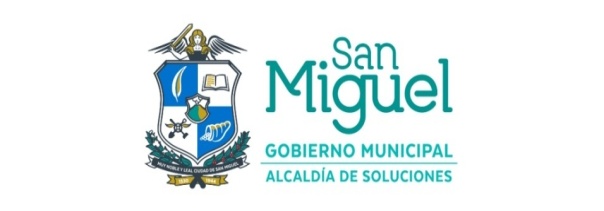 MUNICIPALIDAD DE SAN MIGUEL,DEPARTAMENTO DE SAN MIGUEL.SAN MIGUEL, ENERO 14 DE 2019UNIDAD DE AUDITORIA INTERNA	Sres. Miembros del Concejo Alcaldía Municipal de San Miguel.Presente.ANTECEDENTESDe conformidad al Art. 106 del Código Municipal, Art 27 Inciso 2 de la Ley de la Corte de Cuentas de la República y en cumplimiento a Orden de Trabajo N° REF-UAI-AMSM 08/2018 EE. hemos realizado Examen Especial  a la verificación del Activo Fijo (bienes muebles) en las siguientes dependencias: Unidad de Comunicaciones y Prensa, Departamentos de: Aseo, Ornato y Mantenimiento de Calles y Caminos, Informática, Municipal de Educación, Despacho Municipal, Cuerpo de Agentes Municipales, Comité Organizador de las Fiestas Patronales  de San Miguel, Unidad Municipal de la Prevención de la Violencia, Administración Tributaria Municipal, Cuentas Corrientes, Secretaria Municipal de la Familia Sección Niñez, Mercados Municipales, Ingeniería, Unidad de la Mujer , Unidad de Acceso a la Información Pública, Desarrollo Comunal, Sindicatura Municipal, Tesorería Municipal y Cementerio.OBJETIVOS DEL EXAMEN.1-Objetivo GeneralRealizar la verificación del Activo Fijo (Bienes Muebles) en diferentes dependencias de la municipalidad.2-Objetivos Específicos.- Comparar las existencias físicas del Activo Fijo (Bienes Muebles) en dependencias de la Municipalidad, con el control registrado en  departamento de Contabilidad. - Comprobar que el mobiliario y equipo esté debidamente codificado. - Dar a conocer un informe que contenga la opinión sobre la verificación del Activo Fijo (Bienes Muebles) de la municipalidad.ALCANCE  DEL EXAMEN.Efectuar  Verificación del Activo Fijo (Bienes Muebles) al 30 de mayo de 2018, en las siguientes dependencias de esta Municipalidad: Unidad de Comunicaciones y Prensa, Departamentos de: Aseo, Ornato y Mantenimiento de Calles y Caminos, Informática, Municipal de Educación, Despacho Municipal, Cuerpo de Agentes Municipales, Comité Organizador de las Fiestas Patronales  de San Miguel, Unidad Municipal de Prevención de la Violencia, Administración Tributaria Municipal, Cuentas Corrientes, Secretaria Municipal de la Familia Sección Niñez, Mercados Municipales, Ingeniería, Unidad de la Mujer, Unidad de Acceso a la Información Pública, Desarrollo Comunal, Sindicatura Municipal, Tesorería Municipal y  Cementerio.PROCEDIMIENTOS UTILIZADOS.En el transcurso del Examen, se efectuaron procedimientos, dentro de los cuales podemos mencionar:Solicitamos registros en el departamento de Contabilidad  de los bienes muebles asignados en cada una de las dependencias a verificar.  Verificamos que el mobiliario y equipo se encontrara debidamente codificado, conforme lo establece el Reglamento de Activo Fijo de la Municipalidad. Indagamos si el departamento de Contabilidad efectúa comprobaciones físicas.Verificamos mediante documentos si el departamento de Contabilidad registra las compras de activo fijo (bienes muebles) oportunamente.Verificamos que las compras de Bienes Muebles se encuentren debidamente documentadas, legalizadas y registradas a nombre de la Municipalidad.RESULTADOS OBTENIDOS.Como resultado de los procedimientos de auditoría aplicados en el Examen Especial  a la verificación del Activo Fijo (bienes muebles),  identificamos las siguientes  deficiencias:MOBILIARIO Y EQUIPO NO VERIFICADO.Al cotejar el inventario físico de los bienes asignados en diferentes Unidades y departamentos de la municipalidad, con el registrado por el Departamento de Contabilidad, no se encontró el Mobiliario y Equipo que se detalla a continuación:Despacho MunicipalCOMENTARIOS DE LA ADMINISTRACIONEl día miércoles 28 de noviembre de 2018 en representación del Señor Alcalde, asistió a la lectura del borrador de informe el Jefe del Departamento Jurídico, quien se comprometió a subsanar el  señalamiento en el término de diez días hábiles, que finalizaron el 11/12/18; sin obtener respuesta alguna a la fecha.  COMENTARIOS DE AUDITORIADebido a que no se obtuvo respuesta por parte de la administración, la deficiencia se mantiene.Departamento de Tesorería MunicipalCOMENTARIOS DE LA ADMINISTRACIONEn nota de fecha 30/11/18, la Tesorera Jefe manifestó que ya encontraron los sellos faltantes, así mismo; se realizó el trámite de descargo correspondiente al departamento  de  Contabilidad.   COMENTARIOS DE AUDITORIA	De acuerdo a los comentarios y la verificación posterior a la lectura de borrador de informe, el señalamiento se desvanece en su mayor parte, debido a que un bien no fue posible verificarlo, el señalamiento se mantiene. Departamento Municipal de EducaciónCOMENTARIOS  DE LA ADMINISTRACIONEl Jefe del Departamento de Educación, presentó copia de formularios para el traslado de los bienes; excepto el Switch señalado en el cuadro anterior. .  COMENTARIOS DE AUDITORIADebido a que no fue posible verificar el switch, la deficiencia se mantiene.Unidad de Comunicaciones y PrensaCOMENTARIOS DE LA ADMINISTRACIONNo se obtuvieron comentarios  por parte de la Jefe de Comunicaciones y Prensa. COMENTARIOS DE AUDITORIADebido a que no se obtuvo respuesta por parte de la Jefe de la Unidad de Comunicaciones y Prensa, la deficiencia se mantiene.Departamento de Mercados Municipales COMENTARIOS DE LA ADMINISTRACIONEn nota recibida  con fecha 07 de Diciembre del 2018 el jefe del Departamento de Mercados Municipales, informa sobre la situación de los bienes que de acuerdo a Examen  Especial a la Verificación de Activo Fijo (Bienes muebles) de la municipalidad  al 30 de mayo de 2018 presentan observaciones:-Clorinador con número de inventario 2012-18-066-014 extraviado después de ser remplazado por un nuevo en el Mercado San Nicolás, según hallazgo identificado en auditoria al inventario en mayo del presente año. Por lo que al no identificarse  al responsable directo del extravió   y siendo que dicho Clorinador había  sido remplazado por estar en mal estado. Se autorice iniciar el respectivo proceso de descargo.     COMENTARIOS DE AUDITORIADebido que hasta la fecha no se ha verificado el bien, para determinar el estado en que se encuentra; el señalamiento se mantiene.Cuerpo de Agentes Municipales SEGÚN MANIFESTARON VERBALMENTE, ESTOS EXTINTORES, SE ENCUENTRAN RECARGANDO EN INFRASAL, DESDE EL 25/10/17. COMENTARIOS DE LA ADMINISTRACIONEn nota  fechada 05 de diciembre del año 2018, suscrita por el Director del Cuerpo de Agentes Municipales, manifiesta lo siguiente: Que las herramientas del vehículo Marca Nissan no fueron recibidas al momento del traslado de dicho vehículo; los extintores están en proceso  de revisión y carga en la empresa INFRASAL según orden de recibo N°11538 con fecha 25/10/2017 y con respecto a los cascos manifestó que no se verificaron debido a que se han extraviado; aclarando que solo son  2 cascos los que hacen falta.COMENTARIOS DE AUDITORIALo manifestado por el Jefe del Cuerpo de Agentes Municipales, ratifican el señalamiento; y efectivamente, al verificar los cascos nuevamente, solo hicieron falta dos. Por consiguiente, el señalamiento se mantiene.     Departamento de IngenieríaCOMENTARIOS DE LA ADMINISTRACIONEn nota de fecha 03 de Diciembre  de 2018, suscrita por la Jefe del Departamento de Ingeniería, Manifiesta lo siguiente: Me  refiero  a Mobiliario y Equipo no Verificado, que al cotejar inventario físico  no se encontró Teléfono marca Panasonic, con número  de inventario  2017-23-021-004 el cual ya fue cancelado en  la Tesorería Municipal el día 29 de noviembre  del presente año con numero de formula I -ISAM. SAM0263610, y con referencia al Mueble para Computadora (donación por el FISDL) mi persona no recibió este mueble  en el cual se contempla en el acta de  entrega, sin embargo se hará el proceso ante el Consejo Municipal para que sea descargado del inventario. O en todo caso que no se cargue  a mi responsabilidad      COMENTARIOS DE AUDITORIADe acuerdo a los comentarios, evidencia documental del pago realizado en la Tesorería Municipal del teléfono marca Panasonic y verificación posterior a la lectura de borrador de informe; el señalamiento se desvanece en lo que corresponde al teléfono marca Panasonic; pero, debido a que un bien no fue posible verificarlo, este se mantiene. NORMATIVA INCUMPLIDAArt. 57.- Ley de la Corte de Cuentas de la República, establece: Los servidores de las entidades y organismos del sector publico que administren recursos financieros o tengan a su cargo el uso, registro o custodia de recursos materiales, serán responsables, hasta por culpa leve de su perdida  y menoscabo.Art.102.- Ley de la Corte de Cuentas de la República, establece: Los funcionarios y empleados de las entidades y organismos del sector público, que recauden, custodien, administren, autoricen, refrenden, avalen, distribuyan, registren y controlen fondos, bienes y otros recursos del Estado y de las Instituciones  Autónomas; los liquidadores de ingresos, las personas que reciban anticipos para hacer pagos por cuentas del sector público; son responsables de verificar que el proceso  de control interno previo se haya cumplido.La deficiencia se origino debido a que no se lleva  un adecuado control  y custodia de los bienes muebles propiedad municipal.Esto da lugar a que el mobiliario y equipo de la municipalidad, esta expuesto a pérdida, robo,  extravío o pueda ser sustituido por otro, sin antes hacerlo del conocimiento de la administración. 2-  MOBILIARIO INSERVIBLEEncontramos durante la verificación, que la municipalidad cuenta con un registro auxiliar de inventario de bienes  muebles obsoletos que no se han descargado del sistema contable por falta de continuidad del proceso, para la emisión  del acuerdo del Concejo Municipal. Según manifestaron empleados  que nos acompañaron en la verificación del Activo Fijo, estos bienes no sirven, pero no tuvimos evidencia de haber realizado diagnostico técnico a todos aquellos equipos que lo requieren. A continuación se detalla: Despacho MunicipalCOMENTARIOS DE LA ADMINISTRACIONEl día miércoles 28 de noviembre de 2018 en representación del Señor Alcalde, asistió a la lectura del borrador de informe el Jefe del Departamento Jurídico, quien se comprometió a subsanar el  señalamiento en el término de diez días hábiles, que finalizaron el 11/12/18; sin obtener respuesta alguna a la fecha.  COMENTARIOS DE AUDITORIADebido a que no se obtuvo respuesta por parte de la administración, la deficiencia se mantiene.Departamento de Tesorería MunicipalCOMENTARIOS DE LA ADMINISTRACIONEn respuesta a lectura de borrador de informe, fechado noviembre 30 de 2018 y suscrito por la Tesorera Jefe, en la cual informa que se envía nota al departamento de Contabilidad con todos sus anexos para su debido proceso de descargo de todos los bienes informados en borrador de informe. COMENTARIOS DE AUDITORIALos comentarios vertidos y la documentación presentada por la Tesorera Jefe, demuestran el inicio  del proceso para el descargo de bienes; a la espera que el Concejo Municipal emita el correspondiente acuerdo de descargo. Debido a que hasta la fecha, no se ha comunicado el resultado de dicha gestión, la deficiencia  se mantiene.Departamento de CementeriosCOMENTARIOS DE LA ADMINISTRACION. El Jefe del departamento  de Cementerio proporciono copia de las notas pidiendo el Diagnostico técnico del mobiliario inservible. COMENTARIOS DE AUDITORIADebido a que no se ha completado el proceso de descargo, la deficiencia se mantiene. Departamento de Administración Tributaria MunicipalCOMENTARIOS DE LA ADMINISTRACIONEn nota recibida de fecha 16/08/18, suscrita por la Jefe del Departamento de Administración Tributaria Municipal, en la cual manifiesta que en cuanto al mobiliario inservible, se están realizando las gestiones pertinentes para que sean descargados del inventario, anexando diagnostico técnico de cada bien señalado.COMENTARIOS DE AUDITORIALos comentarios vertidos y la documentación presentada por la Jefe de Administración Tributaria Municipal, demuestran el inicio  del proceso para el descargo de bienes; debido a que no se ha continuado con el proceso para completar el descargo de bienes, la deficiencia se mantiene.Unidad Municipal de Prevención de la ViolenciaCOMENTARIOS DE LA ADMINISTRACIONEn nota de fecha 02 de julio de 2018, suscrita por el Jefe de la Unidad de Prevención de la Violencia, manifiesta lo siguiente: Por medio de la presente doy respuesta, en relación a la Auditoria N° 1, en los días posteriores solicitare el descargo del Mobiliario Inservible se materialice el debido proceso para efectuar el mismo, con el fin de darle cumplimiento  al Art.102 de la Ley de la Corte de Cuentas de la República.  COMENTARIOS DE AUDITORIALos comentarios proporcionados por el Jefe de la Unidad de Prevención de la Violencia, no desvanecen lo señalado; debido a que no existe evidencia de la gestión realizada. -Unidad de Comunicaciones y PrensaCOMENTARIOS DE LA ADMINISTRACIONNo se obtuvo respuesta de la Jefe de la Unidad de Comunicaciones y Prensa.COMENTARIOS DE AUDITORIADebido a que no se obtuvo respuesta de la Jefa de la Unidad de Comunicaciones y Prensa, la deficiencia se mantiene.Departamento de Cuentas CorrientesCOMENTARIOS DE LA ADMINISTRACIONEn nota de fecha 03 de julio de 2018, el Administrador  de Cuentas Corrientes, manifestó lo siguiente: Ante tal hallazgo le manifiesto que este departamento realizo gestión de descargo del mobiliario mencionado en el hallazgo por lo cual remito copia de la nota de solicitud enviada en fecha 17 de agosto del 2017. se llamo al departamento de Contabilidad y manifestó la encargada del Inventario de activo fijo que mandaron  el requerimiento a la Gerencia General, pero no se ha emitido el respectivo Acuerdo Municipal.COMENTARIOS DE AUDITORIALa documentación presentada por el Administrador del Departamento de Cuentas Corrientes, demuestran el inicio  del proceso para el descargo de los bienes; debido a que no se ha completado el descargo, el señalamiento se mantiene.Departamento de Mercados Municipales COMENTARIOS DE LA ADMINISTRACIONSegún nota recibida el 07 de diciembre de 2018, el Jefe de Mercados Municipales  manifiesta :Informo que se han hecho las gestiones  correspondientes para el descargo del mobiliario inservible excepto impresora marca Canon inventario 2012-18-015-003, en su  momento esta funcionaba correctamente  y debido a que el día de la auditoria no estaba en uso por la falta de tinta y supuso que  no servía, y el teléfono marca Panasonic inventario 2017-18-021-001, se encuentra  en excelente estado ya que dicho bien esta nuevo y en uso en la oficina de mercados, En el caso de las silla ejecutiva inventario 2014-18-033-005, 2014-18-033-009, Sillas de Espera inventario 2014-18-033-010, 2014-18-033-012, 2014-18-033-013, 2014-18-033-014, 2014-18-033-015, 2014-18-033-016, 2014-18-033-017, 2014-18-033-021, 2014-18-033-022, 2014-18-033-023, 2014-18-033-024, 2014-18-033-025, 2014-18-033-026, 2014-18-033-027, 2014-18-033-028, 2014-18-033-029, 2014-18-033-030, 2014-18-033-031, 2014-18-033-032, de los cuales se solicito el debido  descargo  a través de memorándum con fecha 17 y 19 de abril del presente año al depto. de Contabilidad, de lo que a la fecha no se ha  emitido el respectivo  Acuerdo Municipal, de descargo para lo cual anexo copias de gestión. COMENTARIOS DE AUDITORIA Debido a que no se ha completado el proceso de descargo, la deficiencia se mantiene.Cuerpo de Agentes MunicipalesCOMENTARIOS DE LA ADMINISTRACIONEl  Director General del Cuerpo de Agentes Municipales en nota recibida el 05 de Diciembre de 2018 manifiesta: informo a usted que se han hecho las gestiones necesarias para su debido descargo mediante memorándum  número 097 de fecha 19 de abril del presente año.  COMENTARIOS DE AUDITORIA Debido a que no se ha completado el proceso de descargo, y en la solicitud enviada por Contabilidad a la Gerencia General, únicamente se incluyen ocho cascos para el descargo;  la deficiencia se mantiene.Departamento Aseo y Mantenimiento de Calles y CaminosCOMENTARIOS DE LA ADMINISTRACIONEn nota  enviada  a la Licda. Sucely Marcela Argueta Molina  Jefa de Contabilidad, con copia  a la Unidad de Auditoría Interna, de fecha 04 de diciembre  de 2018  manifiesta el Jefe  del Departamento de Aseo y Mantenimiento: Por este medio me refiero a la Orden de Trabajo N° REF. UAI. AMSM-08/2018 EE realizada por Auditoría Interna y de conformidad al Art. 106 del Código Municipal, Art 27 Inciso 2 de la Ley de la Corte de Cuentas de la República hemos realizado Examen Especial a la verificación del Activo fijo (bienes muebles) el cual cita de la siguiente manera:Encontramos durante la verificación que la municipalidad cuenta con un registro auxiliar de inventario de bienes muebles obsoletos, que no se han descargado  del sistema contable por falta de continuidad en el proceso. Lo cual detalla a continuación:2001-16-003-004  Motocicleta Yamaha año 2002   $2,914.29Al respecto le informo que esta Motocicleta ya fue reparada y será Utilizada en la Supervisión de las Rutas de Recolección   de Desechos Sólidos, por lo tanto no se puede descargar.1-2002-16-012-006    Computadora Marca IBM		 $ 1,401.202-2003-16-012-004    Computadora				    1,399.003-2008-16-015-004    Impresora Marca Hp- Desk- Jet	         43.764-2003-16-065-009    Ventilador Marca Man		         35.005-2011-16-144-004     Pistola de engrase			       110.00Al respecto le solicito los trámites pertinentes para realizar dicho descargo, de los bienes cargados al inventario del Departamento de Aseo, ya que estos ya dieron su vida útil.Anexo Dictamen Técnico de Taller Mecánico y del Departamento de Informática.  COMENTARIOS DE AUDITORIALos comentarios vertidos por el jefe del Departamento de Aseo, Ornato y Mantenimiento de Calles y Caminos subsanan el señalamiento relacionado a la motocicleta y ratifican lo demás. Debido a que no se ha completado el proceso de descargo, la deficiencia se mantiene.-Departamento de IngenieríaCOMENTARIOS DE LA ADMINISTRACIONEn nota recibida, el 03 de diciembre de 2018 con respecto a Mobiliario Inservible se envió listado a Contabilidad para que tramite el descargo de inventario. COMENTARIOS DE AUDITORIADebido a que no se ha completado el proceso de descargo, la deficiencia se mantiene.Unidad Municipal de la MujerCOMENTARIOS DE LA ADMINISTRACIONSegún comentarios verbales de la Jefe de la Unidad Municipal de la Mujer, iniciara el proceso de descargo.COMENTARIOS DE AUDITORIADebido a que no se ha completado el proceso de descargo, la deficiencia se mantiene.NORMATIVA INCUMPLIDAArt.102.- Ley de la Corte de Cuentas de la República, establece: Los funcionarios y empleados de las entidades y organismos del sector público, que recauden , custodien, administren, autoricen, refrenden, avalen, distribuyan, registren y controlen fondos, bienes y otros recursos del Estado y de las Instituciones  Autónomas; los liquidadores de ingresos, las personas que reciban anticipos para hacer pagos por cuentas del sector público; son responsables de verificar que el proceso  de control interno previo se haya cumplido.MANUAL DE POLÍTICAS Y PROCEDIMIENTO PARA EL CONTROL DE  INVENTARIOS ALCALDIA MUNICIPAL DE SAN MIGUEL:Procesos que se llevan a cabo para el descargo de bienes del inventario:DEL DESCARGOEl proceso para efectuar los descargos, de bienes muebles e inmuebles propiedad de la Municipalidad proveniente de adquisiciones, donaciones o permuta deberá cumplir con los siguientes pasos básicos:La jefatura que posee un bien inservible, le informa a Contabilidad para que gestione el proceso de descargo. Anexando el informe del Técnico que verifico el mal estado.El jefe del departamento de Contabilidad informa al Gerente General de las peticiones de las diferentes jefaturas.El Gerente General solicitara al Concejo el acuerdo Municipal de descargo de los bienes muebles inservibles u obsoletos. Este emitirá la autorización.El jefe del departamento de Contabilidad, notifica a cada jefatura la autorización del Concejo, de descargo de bienes, para que estos los envíen a bodega general y procederá al descargo del inventario general.La deficiencia se origino debido a que no se realiza oportunamente el proceso de descargo de bienes obsoletos, tal y como lo establece el manual de políticas y procedimiento para el control de  inventarios de la Alcaldia Municipal de San Miguel.Esto da lugar  a que  exista mobiliario inservible e información financiera inoportuna para la toma de decisiones por parte del Concejo.RECOMENDACIÓNA los señores miembros del Concejo Municipal:Continuar el proceso de descargo de los bienes inservibles, previo al proceso que se lleva a cabo para el descargo de bienes, que fueron solicitados por las jefaturas, para emitir el correspondiente acuerdo municipalGirar instrucciones a las jefaturas que poseen mobiliario y equipos inservibles y que a la fecha no han realizado tramite de descargo, inicien el proceso ante el Departamento de Contabilidad, este a su vez lo continúe  ante la Gerencia General, luego la Gerencia ante el Concejo, quien al final emitirá el respectivo Acuerdo Municipal de descargo; de tal manera que se actualice el inventario registrado por la municipalidad.  3- BIENES NO REGISTRADOS EN EL  INVENTARIO DE LA INSTITUCIÓNEncontramos bienes  que no están registrados en el inventario general de la municipalidad. A continuación  se detallan:Departamento de Cementerios (Proyecto Sala de Velaciones)COMENTARIOS DE LA ADMINISTRACIONEl Jefe del Departamento de Cementerios manifiesta que ya realizo las gestiones COMENTARIOS DE AUDITORIADebido a que no se ha completado el proceso para cargar los bienes al inventario de la municipalidad, la deficiencia se mantiene. -Unidad Municipal de la Mujer COMENTARIOS DE LA ADMINISTRACIONSegún comentarios verbales de la Jefe de la Unidad Municipal de la Mujer, la gestión ya fue realizada; pero hasta la fecha no hay acuerdo de aceptación de donación.En nota de fecha junio 08 de 2016, la Coordinadora de la Unidad Municipal de la Mujer, manifiesta lo siguiente: Con fecha 19 de Agosto del año 2015, remití un memorándum a la Gerencia General, informando sobre el mobiliario y equipo donado por el Instituto Salvadoreño para el Desarrollo de la Mujer  (ISDEMU), solicitando de una vez la codificación del mobiliario y equipo antes mencionado, sin recibir respuesta alguna de lo solicitado hasta esta fecha. Anexo copia de petición realizada con fecha 19 de Agosto de 2015.A  la fecha, no se ha emitido el Acuerdo de Concejo Municipal, aceptando la donación.COMENTARIOS DE AUDITORIADebido a que no se ha completado el proceso de aceptación de la donación, la condición se mantiene.Departamento de Educación	COMENTARIOS DE LA ADMINISTRACIONEl Jefe del Departamento, manifestó verbalmente que es una donación, pero no presento documentación y no ha solicitando al Concejo Municipal, la aceptación de la misma. COMENTARIOS DE AUDITORIADebido a que no se ha completado el proceso de aceptación de la donación, la condición se mantiene.Secretaria Municipal de la Familia, Sección Niñez COMENTARIOS DE LA ADMINISTRACIONEn nota recibida de fecha 04 de julio de 2018, suscrita por la Administradora de la Secretaria Municipal de la Familia, Sección Niñez,  manifiesta lo siguiente: R/ Hago de su conocimiento que se hizo la gestión solicitando acuerdo de donación con nota de fecha 19 de abril del presente año, y aun no se  ha recibido el Acuerdo Municipal. COMENTARIOS DE AUDITORIALos comentarios proporcionados por la Administradora, demuestran la gestión realizada; mas sin embargo, debido a que a esta fecha  no hay acuerdo de aceptación de la donación, la condición se mantiene. Departamento de Mercados Municipales (CON NOTA DE ENTREGA)****Estos bienes fueron entregados por la Fundación Pro Desarrollo y Solidaridad para el apoyo en Área Social, Prevención, Infraestructura y de Salud (FUNPRODES) a la Alcaldía Municipal de San Miguel, según  acta de recepción del 30/05/17; hasta la fecha no se han registrado dichos bienes en el inventario de la Municipalidad. (SIN NOTA DE ENTREGA) COMENTARIOS DE LA ADMINISTRACION-Según nota de fecha 04 de diciembre y recibida el 07 de diciembre 2018, suscrita por el Administrador de Mercados Municipales,  manifiesta lo siguiente: Bienes no Registrados  en el inventario de la institución: Estos bienes fueron donados por (FUNPRODES), 01 Semi- auto Chemistry  Analyser, Equipo de química  sanguínea color blanco, con pantalla y teclado numero , marca Landwind modelo LW  B100 E, serie 60317161350, 01 sillón toma de muestra, marca STMEDIC, modelo JL-SILLA 1, serie silla laboratorio, color beige, acojinada de color café, con dos compartimientos, 01 Refrigeradora, marca MASTERTECH, modelo M13019902, serie MTF22551AS, color gris, con dispensador de agua, Sillas de espera (silla petatillo color beige), marca GUATEPLAST, modelo  20002167, serie ARO11765, color beige, 03 muebles  para estantería marca FE, modelo 100754792, serie FE/STYLEO3, color beige con melanina blanca. Por lo que manifiesto que en nota de fecha 12 de julio de 2018 dirigida por la Dra. María José Pacheco al Sr Secretario Municipal de la cual envió copia  a Gerencia General y al Depto. de Contabilidad;  en donde solicita la aceptación de equipo de laboratorio Clínico y la  incorporación del mismo al inventario Municipal, manifestado en dicho documento que es por segunda vez que realiza el referido tramite. Por lo tanto este Depto. se mantiene a la espera  de la resolución del proceso de aceptación e incorporación en el inventario respectivo.-Con relación  a los bienes sin nota de entrega (camilla, lector de Rayos x, 2 atriles, 1 Microcetrifugas) y que  supuestamente  le fueron entregados de manera personal a la Lic. Lidia  Haydee Montoya por el Club Rotario 20-30, manifiesto que no existe acta de entrega ni documento que certifique la pertenencia de los mismos. Por lo anterior y al  identificar  todas estas anomalías al recibir los inventarios respectivos con fecha 02 de julio de 2018; el 14 de agosto de 2018, esta Jefatura de Mercados solicito una Comisión Especial para que, entre otras cosas se  determinara sobre las anomalías del inventario encontradas.No omito manifestar que al recibir el inventario el Depto. de Mercados el 20 de junio de 2018,  estos aspectos ya habían sido identificados.COMENTARIOS DE AUDITORIALos comentarios proporcionados por el Administrador de Mercados Municipales, confirman el señalamiento; sin embargo, debido a que a esta fecha  no hay acuerdo de aceptación de la donación,  la condición se mantiene. NORMATIVA INCUMPLIDAArt.31. Código Municipal, numeral 1) establece: Llevar al día, mediante registro adecuado, el inventario de los bienes de la municipalidad.Art.102.- Ley de la Corte de Cuentas de la República, establece: Los funcionarios y empleados de las entidades y organismos del sector público, que recauden , custodien, administren, autoricen, refrenden, avalen, distribuyan, registren y controlen fondos, bienes y otros recursos del Estado y de las Instituciones  Autónomas; los liquidadores de ingresos, las personas que reciban anticipos para hacer pagos por cuentas del sector público; son responsables de verificar que el proceso  de control interno previo se haya cumplido.MANUAL DE POLÍTICAS Y PROCEDIMIENTO PARA EL CONTROL DE  INVENTARIOS ALCALDIA MUNICIPAL DE SAN MIGUEL:POLÍTICAS INSTITUCIONALESQuien realice gestiones para obtener Bienes Muebles e Inmuebles en calidad de donación, deberá solicitar ante el Concejo Municipal el acuerdo de aceptación.Todos los bienes  que se hayan comprado, recibido en concepto de donaciones u obtenido a través de una permuta se incorporaran al Sistema de Inventario con su correspondiente código  y valor de adquisición. Procesos que se llevan a cabo para el Registro de Inventarios.	DE REGISTROEl proceso para efectuar los registros de bienes muebles e inmuebles que adquiera la Municipalidad proveniente de adquisiciones, donaciones o permutas deberá cumplir con los siguientes pasos básicos:Obtener la factura de adquisición del bien mueble.Obtener el comprobante de adquisición del bien mueble y la escritura de compra y venta de los inmuebles o convenios de permutas o donaciones.Verificar el acuerdo que ampara la adquisición, o donación de bienes muebles e inmuebles.Verificar el bien mueble e inmueble y su ubicación.Codificar el bien adquirido y luego ingresarlo al Sistema de Inventario de la Municipalidad.La deficiencia se origino debido a que el Concejo Municipal no  ha realizado el proceso de conformidad al Manual de Políticas y Procedimientos para el Control de Inventarios, de la Alcaldia Municipal de San Miguel. Esto da lugar  a que  exista mobiliario  y equipo que no está incluido en el inventario general que lleva el departamento de Contabilidad, así como también,  expuesto a pérdida, robo o extravío.RECOMENDACIÓNA los señores miembros del Concejo Municipal, realizar el proceso de aceptación de la donación, de acuerdo a lo que establece la normativa legal vigente con el fin de emitir el acuerdo de aceptación de todos los bienes muebles que han ingresado a la Municipalidad en calidad de donación para luego ser registrado en el inventario general; de tal manera que se mantenga un registro actualizado y un mejor control de los mismos. 4- MOBILIARIO Y EQUIPO EXTRAVIADO.Al cotejar el inventario físico de los bienes muebles de algunos departamentos, con el registrado por el Departamento de Contabilidad, no se encontró el Mobiliario y equipo que se detalla a continuación:Unidad de Comunicaciones y PrensaCOMENTARIOS DE LA ADMINISTRACIONNo se obtuvieron respuestas de la Jefe de la Unidad de Comunicaciones y Prensa.COMENTARIOS DE AUDITORIADebido a que no se obtuvo respuesta  de la Jefatura de la Unidad de Comunicaciones y Prensa, la deficiencia se mantiene.Departamento de Mercados MunicipalesCOMENTARIOS DE LA ADMINISTRACIONSegún nota recibida en fecha 07 de diciembre  de 2018 el jefe de Mercados Municipales manifiesta  Mobiliario y Equipo extraviado: Cinta métrica marca Top- Long (de 30 metros color verde) inventario 2000-18-103-001, fue extraviado por el Sr.  Arnoldo de Jesús Arriaza en noviembre del año 2016 cuando se coordino la medición y entrega de puestos en el Campo de la feria Municipal, (Versión confirmada por el Sr. Roberto Arturo Guevara Granados Supervisor de Calles   de Mercados), Hallazgo identificado en fecha 30 de mayo de 2018 por Depto. de auditoría interna, de acuerdo a lo anterior le sea realizado el cobro respectivo al ese entonces  Jefe del Depto. de Mercados  Sr. Arnoldo de Jesús Arriaza. COMENTARIOS DE AUDITORIALos comentarios proporcionados por el Administrador de Mercados Municipales, confirman el señalamiento; sin embargo, debido a que a esta fecha  no se han deducido responsabilidades,  la condición se mantiene.Cuerpo de Agentes MunicipalesCOMENTARIOS DE LA ADMINISTRACIONEl Director General Cuerpo de Agentes Municipales Manifiesta  según nota  recibida 05 de Diciembre de 2018   hago de su conocimiento que en ambos casos se han informado para la respectiva resolución a solicitud mediante memorándum numero  097 de fecha 19 de abril del presente año, habiendo informado en su momento del extravió de los bienes, esperando la debida resolución  y en relación a la bicicleta asignada al señor agente Ramón Eduardo Flores este manifiesta su responsabilidad a que le sea descontada si es necesario.En relación a la pistola Marca llama serie N° 07-04-01883-07 con número de inventario 1998-04-142-021 se informa que en su momento mediante oficio N°050 con fecha 09 de marzo del 2010 anexando copia de denuncia de extravió interpuesto a la Policía Nacional Civil por el agente que la extravió aclarando que el señor  José  Luis Navarro Menéndez ya no se encuentra laborando en la institución.          COMENTARIOS DE AUDITORIALos comentarios proporcionados no desvanecen lo señalado, la deficiencia se mantiene. NORMATIVA INCUMPLIDAArt. 57.- de la Ley de la Corte de Cuentas de la República, establece: Los servidores de las entidades y organismos del sector publico que administren recursos financieros o tengan a su cargo el uso, registro o custodia de recursos materiales, serán responsables, hasta por culpa leve de su perdida  y menoscaboArt.102.- de la Ley de la Corte de Cuentas de la República, establece: Los funcionarios y empleados de las entidades y organismo del sector público, que recauden , custodien, administren, autoricen, refrenden, avalen, distribuyan, registren y controlen fondos, bienes y otros recursos del Estado y de las Instituciones  Autónomas; los liquidadores de ingresos, las personas que reciban anticipos para hacer pagos por cuentas del sector público; Son responsables de verificar que el proceso  de control interno previo se haya cumplido.La deficiencia se origino debido a que no se han realizado las gestiones oportunas para la recuperación  del equipo asignado.Esto da lugar  a que  el mobiliario y equipo sea objeto de pérdida,  robo o extravío.RECOMENDACIÓNEl Concejo Municipal debe ordenar a quien corresponda, realizar las acciones correspondientes de acuerdo a lo que establece la normativa legal; de tal manera que se lleven a cabo las gestiones necesarias para la recuperación de dichos bienes o deducir responsabilidades, con el objeto de mantener un registro actualizado y un mejor control de los bienes muebles municipales. 5- BIENES NO VERIFICADOS  POR ESTAR  DECOMISADOS.Al cotejar el inventario físico de los bienes muebles del Departamento  del Cuerpo de Agentes Municipales, con el registrado por el Departamento de Contabilidad, no se encontró el Mobiliario y equipo que se detalla a continuación:COMENTARIOS DE LA ADMINISTRACIONEl Director General Cuerpo de Agentes Municipales manifiesta según nota  recibida el 05 de diciembre de 2018, el mobiliario y equipo no verificado por estar decomisado en la PNC, informo a usted que las armas con código de inventario 2005-04-142-104, Revolver Marca Ranger N° Serie 08763C  Y 1995-04-141-006 Escopeta Marca Mossberg N° serie L796228 ya fueron  recuperadas  por lo que se encuentran en poder del Cuerpo de Agentes Municipales. COMENTARIOS DE AUDITORIALos Comentarios proporcionados por el Jefe del Cuerpo de Agentes Municipales, no desvanece  en su totalidad lo señalado, por lo que el señalamiento se mantiene.NORMATIVA INCUMPLIDAArt. 57.- Ley de la Corte de Cuentas de la República, establece: Los servidores de las entidades y organismos del sector publico que administren recursos financieros o tengan a su cargo el uso, registro o custodia de recursos materiales, serán responsables, hasta por culpa leve de su perdida  y menoscabo.Art.102.- Ley de la Corte de Cuentas de la República, establece: Los funcionarios y empleados de las entidades y organismos del sector público, que recauden , custodien, administren, autoricen, refrenden, avalen, distribuyan, registren y controlen fondos, bienes y otros recursos del Estado y de las Instituciones  Autónomas; los liquidadores de ingresos, las personas que reciban anticipos para hacer pagos por cuentas del sector público; son responsables de verificar que el proceso  de control interno previo se haya cumplido.RECOMENDACIÓNEl Concejo Municipal debe ordenar a quien corresponda, realizar las diligencias necesarias  para la recuperación o el descargo de dichos bienes; con el objetivo de mantener un registro de bienes actualizado y un mejor control de los mismos.  SEGUMIENTO A RECOMENDACIONES DE AUDITORIAS Efectuamos seguimiento a recomendaciones contenidas en informe efectuado por esta Unidad, que consiste en Un Examen Especial a la Verificación del Activo Fijo (Bienes Muebles) de varios departamentos de esta Municipalidad, según orden de trabajo Nº REF.UAI-AMSM 10/2016. RECOMENDACIÓNA los señores miembros del Concejo Municipal, tomar las acciones correctivas necesarias, a fin de dar solución al señalamiento.Grado de cumplimiento: No cumplida.	RECOMENDACIÓNQue los señores miembros del Concejo Municipal, giren instrucciones a las jefaturas que tienen mobiliario y equipos inservibles, a fin de que cada jefe realice las gestiones necesarias para dar continuidad al proceso de  descargo de dichos bienes; de tal manera que se actualice el inventario registrado por la municipalidad. Grado de cumplimiento: Cumplida.	RECOMENDACIÓNEl Concejo Municipal debe realizar el proceso correspondiente de acuerdo a lo que establece la normativa legal vigente; con el fin de aceptar la donación, de tal manera que se mantenga un registro actualizado y un mejor control de los bienes muebles municipales.Grado de cumplimiento: No cumplida.PARRAFO ACLARATORIOEl presente  informe final se refiere únicamente al Examen Especial a la verificación del activo fijo (bienes muebles) de la Municipalidad de San Miguel, al 30 de mayo de 2018 y ha sido elaborado para presentarlo al Concejo Municipal y a la Corte de Cuentas de la República. LOS BIENES SOMBREADOS, EXCEPTO LOS EXTINTORES, FUERON SEÑALADOS EN INFORMES DE AÑOS ANTERIORESSan Miguel,  Enero 14 de 2019DIOS UNION Y LIBERTADAtentamente,Licda. Paula Marina Navarro de HerreraAuditor Interno.C.C: COMISION DE AUDITORIA Y CONTROLC.C: SINDICO MUNICIPALC.C: ARCHIVO.ALCALDIA MUNICIPAL DE SAN MIGUELUNIDAD DE AUDITORIA INTERNAINFORME FINALExamen Especial a las  Remuneraciones Permanentes: Asignaciones 51101 Sueldos y 51105 Dietas; del periodo que comprende de  Enero a Diciembre de 2017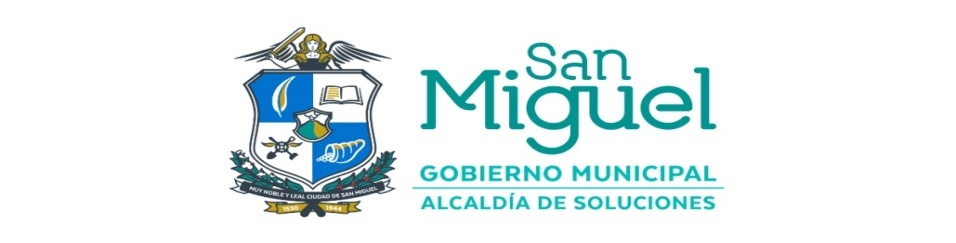 MUNICIPALIDAD DE SAN MIGUEL,DEPARTAMENTO DE SAN MIGUEL.SAN MIGUEL, FEBRERO 05 DE 2019UNIDAD DE AUDITORIA INTERNASres. Miembros del Concejo Alcaldía Municipal de San Miguel.Presente.ANTECEDENTESDe conformidad al Art. 106 del Código Municipal, Artículos 34 y 27 inciso II de la Ley de la Corte de Cuentas de la República, cumplimiento al Plan Anual de Trabajo 2018 de la Unidad de Auditoría Interna y Orden de Trabajo N° REF-UAI-AMSM 17/2018 EE, hemos efectuado Examen Especial a las  Remuneraciones Permanentes: Asignaciones 51101 Sueldos y 51105 Dietas; del periodo que comprende de  Enero a Diciembre de 2017.                                            OBJETIVOS DEL EXAMEN.1-Objetivo GeneralEfectuar Examen Especial a las Remuneraciones Permanentes, asignación 51101 sueldos y 51105 Dietas, del periodo comprendido de Enero a Diciembre de 2017.2-Objetivos Específicos.-Verificar que los sueldos cancelados a los empleados, se encuentren presupuestados.-Verificar que el departamento de Recursos Humanos, cuente con los expedientes de los empleados que ingresaron a la municipalidad, en el año 2017.	-Verificar que el personal que entro a laborar a la municipalidad, en el periodo sujeto a examen, se encuentren inscritos en el Registro de la Carrera Administrativa Municipal. ALCANCE  DEL EXAMEN.Se realizó Examen Especial a las  Remuneraciones Permanentes: Asignaciones 51101 Sueldos y 51105 Dietas; del periodo que comprende de  Enero a Diciembre de 2017, de conformidad con Normas de Auditoría Interna del Sector Gubernamental, emitidas por la Corte de Cuentas de la República. PROCEDIMIENTOS UTILIZADOS.En el transcurso del Examen, se efectuaron procedimientos, dentro de los cuales podemos mencionar:Verificamos que las planillas reflejaran el nombre de la Unidad y Departamento correspondiente.Verificamos en planillas y recibos el periodo que se cancelan los salarios del personal. Verificamos que las planillas contengan numeración correlativa para determinar el número de empleados que incluye la misma.Verificamos selectivamente que se  efectuaran los descuentos a los sueldos de acuerdo a la ley. Constatamos que  las planillas del periodo sujeto a examen  contaran con las firmas del personal pagado.Verificamos que las planillas y recibos, estuvieran debidamente legalizados. Verificamos si se elabora planilla de dietas  de los miembros del Concejo Municipal.Constatamos que exista Acuerdo de Concejo o de Alcalde por las contrataciones del personal que ingreso a laborar durante el año sujeto a examen. Verificamos si se lleva expediente del personal que ingreso a la municipalidad en el periodo sujeto a revisión.Verificamos si el departamento de Recursos Humanos elaboro y ejecuto el Plan de Capacitaciones para el año 2017. Verificamos que los empleados Contratados en el periodo de revisión, se encuentren inscritos en el Registro Municipal   de la Carrera Administrativa Municipal.RESULTADOS OBTENIDOSComo resultado de los procedimientos de auditoría aplicados en el Examen Especial a las  Remuneraciones Permanentes: Asignaciones 51101 Sueldos y 51105 Dietas; del periodo que comprende de  Enero a Diciembre de 2017, Identificamos otros aspectos que involucran al Sistema de Control Interno; los cuales comunicamos en Carta de Gerencia, de esta misma fecha. SEGUIMIENTO A RECOMENDACIONES DE AUDITORIASEfectuamos seguimiento a Carta de Gerencia efectuada por esta Unidad, que consistió en efectuar Examen Especial a la asignación 51101 Remuneraciones Permanentes, sueldos; del periodo que comprende de  enero a diciembre de 2016:Al Señor Alcalde y Sindico Municipal, se le recomienda firmar y sellar la documentación pendiente de legalizar. A la Jefe Tesorera Municipal, revisar la documentación, a fin de cerciorarse que cumpla con los requisitos legales para efectos de pago.A la Jefe Contador, firmar y verificar que la documentación de respaldo, cumpla con los requisitos legales, como respaldo que ha ejercido el control previo al desembolso. GRADO DE CUMPLIMIENTO: CumplidaA la Jefe de Recursos Humanos, se le recomienda presentar ante el Concejo Municipal, el o los perfiles de puestos que no están incluidos en el Manual de Organización, Funciones y Descriptor de Puestos, para que éste sea actualizado y autorizado a la vez.GRADO DE CUMPLIMIENTO: En proceso de presentar actualización del Manual de Organización, Funciones y Descriptor de Puestos. CONCLUSIONCon base a los procedimientos realizados en la ejecución del Examen Especial relacionado a las  Remuneraciones Permanentes: Asignaciones 51101 Sueldos y 51105 Dietas; del periodo que comprende de  Enero a Diciembre de 2017. Concluimos que:  Los sueldos que fueron cancelados a los empleados, se encuentran plasmados en el presupuesto.El departamento de Recursos Humanos, cuenta con los expedientes de los empleados que han ingresado a laborar a esta municipalidad. 	No todo el personal que entro a laborar a la municipalidad, en el periodo sujeto a examen, se encuentran inscritos en el Registro de la Carrera Administrativa Municipal. PARRAFO ACLARATORIOEl presente informe se refiere al Examen Especial practicado a las  Remuneraciones Permanentes: Asignaciones 51101 Sueldos y 51105 Dietas; del periodo que comprende de  Enero a Diciembre de 2017, y ha sido elaborado para ser comunicado al Concejo Municipal de San Miguel y a la Corte de Cuentas de la República.     San Miguel, febrero 05 de 2019  DIOS UNION Y LIBERTADPaula Marina Navarro de Herrera			Auditor Interno.C.C: COMISION DE AUDITORIA Y CONTROLC.C: SINDICO MUNICIPALC.C: CORTE DE CUENTAS DE LA REPUBLICAC.C: ARCHIVO.ALCALDIA MUNICIPAL DE SAN MIGUELUnidad de  Auditoría InternaCARTA DE GERENCIA Examen Especial a las  Remuneraciones Permanentes: Asignaciones 51101 Sueldos y 51105 Dietas; del periodo que comprende de  Enero a Diciembre de 2017MUNICIPALIDAD DE SAN MIGUEL,DEPARTAMENTO DE SAN MIGUEL.SAN MIGUEL, FEBRERO 05 DE 2019UNIDAD DE AUDITORIA INTERNAREF-UAI-AMSM 17/2018 EESan Miguel, febrero 05 de 2019Sres. Miembros del Concejo Alcaldía Municipal de San Miguel.Presente.Hemos efectuado Examen Especial a las  Remuneraciones Permanentes: Asignaciones 51101 Sueldos y 51105 Dietas; del periodo que comprende de  Enero a Diciembre de 2017.   Como resultado del Examen Especial, hemos identificado deficiencias relacionadas con Aspectos de Cumplimiento de Leyes, Reglamentos y otras disposiciones aplicables, las cuales al ser superadas, mejorarían la gestión institucional, fortaleciendo el Sistema de Control Interno y evitando que en el futuro,  puedan convertirse en hallazgos de auditoría. A continuación se detallan:                                          FALTA PERFIL DE PUESTO EN MANUALVerificamos que la Plaza de Motorista asignada al Departamento de Agricultura y Seguridad Alimentaria y el Departamento de Transporte que se refleja en el organigrama; no están contemplados el perfil de cada puesto en el Manual  de Organización, Funciones y Descriptor de Puestos de la Alcaldía Municipal de San Miguel.NORMATIVA INCUMPLIDAArt. 81.- Ley de la Carrera Administrativa Municipal. Las Municipalidades y las demás Entidades Municipales están en la obligación de elaborar y aprobar manuales descriptores de cargos y categorías correspondientes a cada nivel y de requisitos necesarios para su desempeño; manuales reguladores del sistema retributivo que contemple parámetros para la fijación de los salarios, complementos por ascensos de categoría y demás que fueren necesarios, manuales sobre políticas, planes y programas de capacitación y; manuales de evaluación del desempeño laboral de funcionarios y empleados.Art. 11.- Reglamento Interno de Trabajo de la Alcaldía Municipal de San Miguel, establece: Para ser empleado o trabajador de la Municipalidad se requiere:c) Aprobar los demás requisitos que establezca el presente Reglamento y el Manual de Funciones y Descriptor de Puestos emitido por el Concejo Municipal.Manual  de Organización, Funciones y Descriptor de Puestos de la Alcaldía Municipal de San Miguel.VII. REVISIÓN Y ACTUALIZACIÓN Como instrumento Administrativo, el Manual de Organización, Funciones y Descriptor de Puestos experimenta en el transcurso del tiempo ciertos cambios debido a la influencia de variables como ampliación de competencias, la reorganización interna, la incorporación de nueva tecnología y la identificación de nuevas demandas de la población; por lo que se establecen como pautas para la revisión y actualización las siguientes: La revisión del manual se realizara anualmente para la verificación de cambios en los cargos existentes en la Municipalidad. La unidad encargada de planificar, organizar y ejecutar el proceso de revisión y actualización será el Departamento de Recursos Humanos o quien el Concejo Municipal considere conveniente. Las Jefaturas y personal subalterno deberán participar activamente en el proceso de revisión según lo disponga la unidad o entidad asignada por el Concejo para aprovechar su conocimiento y facilitar posteriormente la aceptación de los cambios. Las modificaciones a este manual serán aprobadas por el Concejo Municipal para su respectiva validación y legalización. El manual actualizado será socializado con el personal en general para que los cambios sean adaptados. La actualización del manual ha transcurrido por un proceso que tiene a la base los pasos siguientes:Revisión y análisis del Manual de Organización, Funciones y Descriptor de Puesto anterior. Diagnóstico de la anterior estructura organizativa con la finalidad de identificar nuevas unidades acuerdo a las necesidades actuales de la municipalidad. Análisis de una propuesta estructurada a partir de lo establecido por la Ley de la Carrera Administrativa Municipal y otras leyes relacionadas, teniendo como fundamento los principios básicos de administración. Redefinición de la estructura organizativa, cargos, funciones y relaciones que para cada unidad en base al Presupuesto Municipal vigente y a las necesidades y requerimientos de la municipalidad. Validación y aprobación de la actualización por parte del Concejo Municipal. Socialización con las Jefaturas y personal subalterno. COMENTARIOS DE LA ADMINISTRACIONEl día de la lectura del borrador de Informe, la Jefe del departamento de Recursos Humanos manifestó que ya se hicieron las actualizaciones correspondientes al Manual de Organización, Funciones y Descriptor de Puestos. COMENTARIOS DE AUDITORIADebido a que no se ha presentado al Concejo Municipal, para su aprobación, la deficiencia se mantiene.NOMBRES DE ALGUNAS DEPENDENCIAS DIFIEREN ENTRE EL MANUAL, ORGANIGRAMA Y PRESUPUESTO.Observamos que el nombre de algunas dependencias de la Municipalidad, difiere entre el asignado en el Manual de Organización, Funciones y Descriptores de Puestos y el consignado en la estructura organizativa de la institución.NORMATIVA INCUMPLIDAManual de Organización, Funciones y Descriptor de Puestos de la Alcaldía Municipal de San Miguel.II. OBJETIVOS DEL MANUAL OBJETIVO GENERAL: Contar con un instrumento formal y actualizado que defina y establezca la estructura orgánica de la Alcaldía Municipal de San Miguel, detallando los niveles de control, responsabilidad y los canales de comunicación para facilitar la administración municipal y lograr una gestión eficiente y efectiva en beneficio de la comuna migueleña. Manual  de Organización, Funciones y Descriptor de Puestos de la Alcaldía Municipal de San Miguel.VII. REVISIÓN Y ACTUALIZACIÓN Como instrumento Administrativo, el Manual de Organización, Funciones y Descriptor de Puestos experimenta en el transcurso del tiempo ciertos cambios debido a la influencia de variables como ampliación de competencias, la reorganización interna, la incorporación de nueva tecnología y la identificación de nuevas demandas de la población; por lo que se establecen como pautas para la revisión y actualización las siguientes: La revisión del manual se realizara anualmente para la verificación de cambios en los cargos existentes en la municipalidad. La unidad encargada de planificar, organizar y ejecutar el proceso de revisión y actualización será el Departamento de Recursos Humanos o quien el Concejo Municipal considere conveniente. Las Jefaturas y personal subalterno deberán participar activamente en el proceso de revisión según lo disponga la unidad o entidad asignada por el Concejo para aprovechar su conocimiento y facilitar posteriormente la aceptación de los cambios. Las modificaciones a este manual serán aprobadas por el Concejo Municipal para su respectiva validación y legalización. El manual actualizado será socializado con el personal en general para que los cambios sean adaptados. COMENTARIOS DE LA ADMINISTRACIONEl día de la lectura del borrador de Informe, la Jefe del departamento de Recursos Humanos manifestó que ya se hicieron las actualizaciones correspondientes al Manual de Organización, Funciones y Descriptor de Puestos. COMENTARIOS DE AUDITORIADebido a que no se ha presentado al Concejo Municipal, para su aprobación, la deficiencia se mantiene.DEPENDENCIA JERARQUICA DIFIERE ENTRE MANUAL Y ORGANIGRAMAEncontramos que la  dependencia jerárquica  de los siguientes departamentos y de la Sección Niñez de la municipalidad, difiere entre el Manual de Organización, Funciones y Descriptor de Puestos; y el que se refleja en la estructura organizativa:Manual  de Organización, Funciones y Descriptor de Puestos de la Alcaldía Municipal de San Miguel.VII. REVISIÓN Y ACTUALIZACIÓN Como instrumento Administrativo, el Manual de Organización, Funciones y Descriptor de Puestos experimenta en el transcurso del tiempo ciertos cambios debido a la influencia de variables como ampliación de competencias, la reorganización interna, la incorporación de nueva tecnología y la identificación de nuevas demandas de la población; por lo que se establecen como pautas para la revisión y actualización las siguientes: La revisión del manual se realizara anualmente para la verificación de cambios en los cargos existentes en la Municipalidad. La unidad encargada de planificar, organizar y ejecutar el proceso de revisión y actualización será el Departamento de Recursos Humanos o quien el Concejo Municipal considere conveniente. Las Jefaturas y personal subalterno deberán participar activamente en el proceso de revisión según lo disponga la unidad o entidad asignada por el Concejo para aprovechar su conocimiento y facilitar posteriormente la aceptación de los cambios. Las modificaciones a este manual serán aprobadas por el Concejo Municipal para su respectiva validación y legalización. El manual actualizado será socializado con el personal en general para que los cambios sean adaptados. COMENTARIOS DE LA ADMINISTRACIONEl día de la lectura del borrador de Informe, la Jefe del departamento de Recursos Humanos manifestó que ya se hicieron las actualizaciones correspondientes al Manual de Organización, Funciones y Descriptor de Puestos, conforme al Presupuesto; que la estructura organizativa es la misma de hace muchos años.COMENTARIOS DE AUDITORIADebido a que no se ha presentado al Concejo Municipal, para su aprobación y no se actualiza la estructura organizativa, la deficiencia se mantiene.NO FUE PROPORCIONADO EL PLAN DE CAPACITACIONES.Solicitamos a la Jefe del departamento de Recursos Humanos, el Plan de Capacitaciones que dicho Departamento debió elaborar y ejecutar durante el año 2017; debido a que no se nos proporciono, nos limito a verificar el cumplimiento de los objetivos y logros esperados para el talento humano de la institución.NORMATIVA INCUMPLIDAArt. 81.- Ley de la Carrera Administrativa Municipal. Las Municipalidades y las demás Entidades Municipales están en la obligación de elaborar y aprobar manuales descriptores de cargos y categorías correspondientes a cada nivel y de requisitos necesarios para su desempeño; manuales reguladores del sistema retributivo que contemple parámetros para la fijación de los salarios, complementos por ascensos de categoría y demás que fueren necesarios, manuales sobre políticas, planes y programas de capacitación y; manuales de evaluación del desempeño laboral de funcionarios y empleados.Art. 26.- Reglamento de Normas Técnicas de Control Interno Especificas de la Alcaldía Municipal de San Miguel, establecen: El Concejo Municipal, por medio del Departamento de Recursos Humanos, elaborara y ejecutara anualmente un Plan de Capacitaciones, el cual contendrá claramente los objetivos y logros esperados, con la finalidad de contribuir al desarrollo de habilidades y destrezas del capital humano.COMENTARIOS DE LA ADMINISTRACIONEl día de la lectura del borrador de Informe, la Jefe del departamento de Recursos Humanos manifestó que el Plan de Capacitaciones se ejecuto, sin haber sido aprobado por el Concejo Municipal. COMENTARIOS DE AUDITORIADebido a que no fue presentado al Concejo Municipal, para su aprobación, la deficiencia se mantiene.COMENTARIOS DE AUDITORIADebido a que no se obtuvo respuesta por parte de la administración, la deficiencia se mantiene.INSCRIPCIÓN EN EL REGISTRO NACIONAL DE LA CARRERA ADMINISTRATIVA MUNICIPAL  	Encontramos que algunos empleados que ingresaron a laborar a la municipalidad durante  el año 2017, no fueron inscritos en el Registro Nacional de la Carrera Administrativa Municipal y en el Registro Municipal de la Carrera Administrativa Municipal. A continuación se detallan: NORMATIVA INCUMPLIDAArt. 58. Ley de la Carrera Administrativa Municipal. Organización del Registro Municipal de la Carrera Administrativa Municipal tiene como función primordial inscribir a las personas que ingresen  a la carrera administrativa  y dar certeza de los hechos, actos y resoluciones  que emitan los órganos de administración respecto de los servidores  de la  respectiva Municipalidad o entidad municipal, que están dentro de la carrera Administrativa.COMENTARIOS DE LA ADMINISTRACIONEn nota de fecha de 14 de noviembre de 2018 En relación  a lo solicitado en Memorándum sin numero de referencia y de fecha de nueve de noviembre del corriente año y recibida por la suscrita el 12 de los corrientes, en el que se comunica que está realizando Examen especial  a las Remuneraciones Permanentes durante el año 2017 y que adjuntan  al presente listado de personal que ingreso a laborar a la municipalidad  en dicho año, solicitando a la suscrita información que si dicho personal ya fue inscrito en el Registro de la  Carrera Administrativa Municipal, al respecto le expreso:Que del detalle que adjunta en dicho memorándum, los 12 primeros empleados no fueron inscritos por la suscrita en el periodo 2017 por diversas razones:El Registro Municipal carece de presupuesto, por lo tanto, nos vemos con la dependencia de retomar insumos asignados al Registro del Estado Familiar para cumplir con dicha función, tanto en papelería como en el uso del equipo informático y fotocopiadora ; ya que se  debe de formar 2 expedientes por empleado los cuales sirven uno para remitir al Registro Nacional de la Carrera Administrativa Municipal y el otro que es el que se resguarda y está en  Poder del Registrador de la Carrera Administrativa Municipal; por lo tanto, dependemos de existencia  y de la factibilidad del uso de dichos equipos.Se da prioridad de  inscribir al personal que ha estado pendiente por falta de documentos necesarios para inscribir;Se realizan las Respectivas Actualizaciones en los Expedientes y se remite todos los asientos que obren en poder de Registrador todo de   conformidad al Art.58 inciso cuarto de la Ley de la Carrera Administrativa Municipal.Sin embargo, es de hacer notar  que según Art.35 de la Ley  de la Carrera  Administrativa Municipal establece que: “Todo funcionario o empleado que pretenda ingresar a la Carrera Administrativa, será nombrado en periodo de prueba, de tres meses y su desempeño fuere bien evaluado por la autoridad que lo nombró, adquirirá los derechos de carrera y deberá ser inscrito en el Registro Nacional de la Carrera Administrativa Municipal y en Registro Municipal de la Carrera Administrativa Municipal,” Circunstancia por la cual, los 12 primeros empleados que no fueron inscritos no se les inhibe su derecho que tienen  como empleado de carrera, pudiendo inscribirse en este periodo por el actual Registrador; ya que los  restantes empleados del listado no se podrían haber inscrito en el año 2017 debido a que cumplían su periodo de  prueba en fecha veintiséis  de enero 2018. El día de la lectura del borrador de Informe, la Ex Registradora de la Carrera Administrativa Municipal manifestó que el Registrador actuante a la fecha, es quien debe hacer las inscripciones que faltan.COMENTARIOS DE AUDITORIALos comentarios presentados por la Jefe del Registro de Estado Familiar y Ex Registradora Municipal Ad- honorem, no desvanecen lo observado.RECOMENDACIÓNA los Señores Miembros del Concejo Municipal:A efecto de mejorar la gestión institucional, es recomendable que se giren instrucciones  a:La Jefe del Departamento de Recursos Humanos, para que presente al Concejo Municipal la actualización del Manual de Organización, Funciones y Descriptores de Puestos.El Concejo Municipal, después de efectuar la revisión correspondiente y de estar       conforme; autorizar la actualización y adiciones ha dicho Manual por medio de un  Acuerdo Municipal. La Jefe del Departamento de Recursos Humanos, requerir la presentación del Plan de Capacitaciones que debe ejecutarse cada año, para su respectiva aprobación por parte del Concejo Municipal. Gerente General, que instruya a quien corresponda la actualización de la Estructura Organizativa y socializarla internamente. Registrador Municipal del la Carrera Administrativa, para que inscriba  oportunamente en dicho registro a todos los  empleados que adquieran los derechos de carrera; proporcionándole los recursos necesarios para el cumplimiento de dichas funciones.Sin otro particular y en espera que la presente ayude a fortalecer el sistema de control interno implementado por la municipalidad, me suscribo de ustedes. Atentamente, DIOS, UNION LIBERTADPaula Marina Navarro de HerreraAuditor InternoC.C: COMISION DE AUDITORIA Y CONTROL	C.C: SINDICATURA	C.C: CORTE DE CUENTAS DE LA REPUBLICA	C.C: ARCHIVO.ALCALDIA MUNICIPAL DE SAN MIGUELUNIDAD DE AUDITORIA INTERNAINFORME FINAL DE EXAMEN ESPECIAL PRACTICADO A LOS INGRESOS Y EGRESOS DEL  COMITÉ ORGANIZADOR DE LAS FIESTAS PATRONALES DE SAN MIGUEL, DEL PERIODO DE OCTUBRE Y NOVIEMBRE DE  2018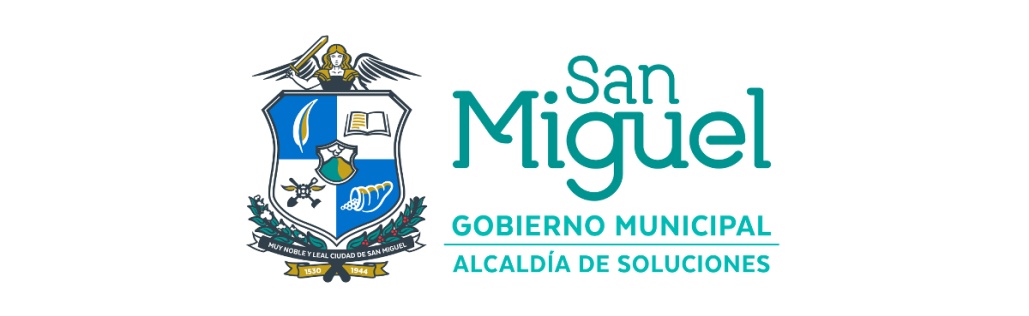 SAN MIGUEL, ENERO 07  DE 2019UNIDAD DE AUDITORIA INTERNASres. Miembros del Concejo MunicipalAlcaldía Municipal de San MiguelPresenteA-ANTECEDENTESDe conformidad al Art. 106 del Código Municipal, Art 27 Inciso 2 de la Ley de la Corte de Cuentas de la República, Plan Anual de Trabajo 2018 de la Unidad de Auditoría Interna y  conforme a Orden de Trabajo N° REF-UAI-AMSM 26/2018 EE, correspondiente al periodo de octubre y noviembre de 2018, se procedió a efectuar Examen Especial a los Ingresos y Egresos del Comité Organizador de las Fiestas Patronales de San Miguel.B-OBJETIVOS DEL EXAMEN1-Objetivo GeneralEfectuar Examen Especial a los Ingresos y Egresos del Comité  Organizador de las Fiestas Patronales de San Miguel, correspondiente al periodo de octubre y noviembre de 2018.2-Objetivos Específicos-Constatar que los ingresos y egresos cuenten con la documentación de respaldo.-Verificar que los ingresos y egresos se ejecuten  de  acuerdo a la normativa legal vigente.C-ALCANCE DEL EXAMENSe realizó Examen Especial a los ingresos y egresos del Comité Organizador de la Fiestas Patronales de San Miguel, correspondiente al periodo de octubre y noviembre  de 2018; de conformidad a Normas de Auditoría Interna del Sector Gubernamental, emitidas por la Corte de Cuentas de la República.D-PROCEDIMIENTOS UTILIZADOSDurante el examen, realizamos procedimientos; entre los cuales  podemos  mencionar:-Examinamos que el monto desembolsado por la municipalidad, haya sido para los fines programados por el Comité Organizador de las Fiestas Patronales de San Miguel.-Constatamos que los ingresos en concepto de patrocinios se remesaran oportunamente a la       Tesorería Municipal-Verificamos que la Tesorería Municipal transfiriera íntegramente al Comité los ingresos percibidos en concepto de patrocinio.-Obtuvimos y examinamos los comprobantes de egresos, relacionados  a los fines del Comité. -Revisamos que se efectuaran los descuentos de ley a los sueldos de los empleados y otros; así como también la remisión oportuna a su destino. -Constatamos la legalidad de los comprobantes que soportan los egresos.-Verificamos los saldos en las cuentas bancarias que maneja el Comité.-Cotejamos los cheques emitidos, contra Estados de Cuenta remitidos por el Banco donde    se   manejan las cuentas del Comité.E-RESULTADOS OBTENIDOSAl efectuar la  revisión  respectiva  y de conformidad a los procedimientos utilizados, no encontramos condiciones que reportar.F-SEGUIMIENTO A RECOMENDACIONES DE AUDITORIAS ANTERIORESNo se efectuó seguimiento a recomendaciones de Auditorias practicadas por esta unidad u otro ente fiscalizador externo, en razón que no existen recomendaciones en exámenes  practicados.G-CONCLUSIONCon base a los resultados  del Examen Especial a los ingresos y egresos del Comité Organizador de las Fiestas Patronales de San Miguel, correspondiente al periodo de: octubre y noviembre  de 2018  y en relación a los objetivos del examen,  concluimos: Que los ingresos y egresos efectuados por el Comité Organizador de las Fiestas Patronales de San Miguel, cuenten con la documentación de respaldo.-	Que los ingresos percibidos en  concepto de patrocinios, fueron transferidos a las cuentas del Comité Organizador de las Fiestas Patronales de San Miguel.H- PARRAFO ACLARATORIO El presente informe se refiere únicamente  al  Examen Especial a los Ingresos y Egresos del Comité  Organizador de las Fiestas Patronales de San Miguel, correspondiente al periodo de: octubre y noviembre  de 2018 y  ha sido elaborado para presentarlo al Concejo Municipal y a la Corte de Cuentas de la República.San Miguel,  enero 07  de  2019DIOS UNION Y LIBERTADAtentamente,Licda. Paula Marina Navarro de HerreraAuditor Interno.C.C. COMISION DE AUDITORIA Y CONTROL		C.C. SÍNDICO MUNICIPALC.C: CORTE DE CUENTAS DE LA REPUBLICA	C.C: ARCHIVO.ALCALDIA MUNICIPAL DE SAN MIGUELUNIDAD DE AUDITORIA INTERNAINFORME FINALEXAMEN ESPECIAL  AL INVENTARIO DE MATERIALES Y SUMINISTROS, AL 03 DE ENERO DEL PRESENTE AÑO. SEGÚN ORDEN DE TRABAJON°REF UAI-AMSM 01/2019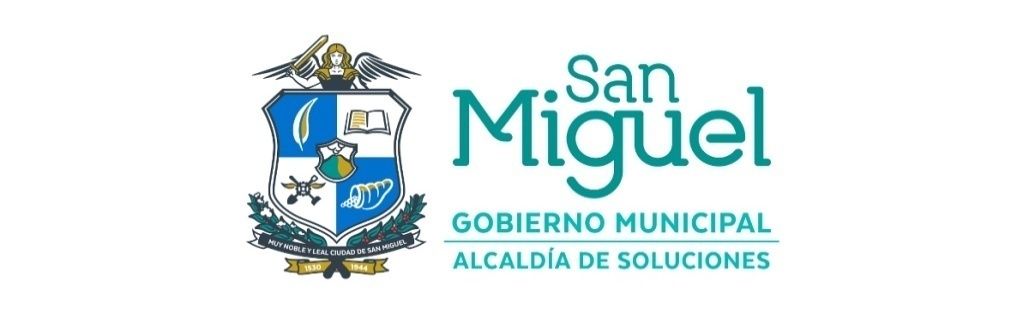 SANMUNICIPALIDAD DE SAN MIGUELDEPARTAMENTO DE SAN MIGUELSAN MIGUEL, FEBRERO DE 2019UNIDAD DE AUDITORIA INTERNASres. Miembros del Concejo MunicipalAlcaldía Municipal de San MiguelPresente.ANTECEDENTESCon base en el Artículo 106 del Código Municipal y Articulo 34 inciso 2 de la Ley de la Corte de Cuentas de la República y en cumplimiento a la Orden de Trabajo Nº REF. UAI-AMSM/01-2019, se efectuó Inventario de Materiales y Suministros en la bodega de la Unidad de Adquisiciones y contrataciones Institucional,  al 03 de enero de 2019.OBJETIVOS DEL EXAMEN. -Objetivo General Realizar Inventario de Materiales y Suministros en la bodega de la Unidad de Adquisiciones y Contrataciones Institucional al 03 de enero de 2019. -Objetivos Especificos- Efectuar conteo físico a los Materiales que se encuentran en la bodega de la UACI. - Constatar si los Materiales son resguardados en un lugar apropiado- Verificar la rotación de los materiales.-Verificar si los materiales adquiridos, están protegidos contra perdida o daños.- Comparar las existencias físicas de los materiales con el control que se lleva en el sistema.- Dar a conocer un informe que contenga la opinión sobre la verificación del Inventario de   Materiales y  Suministros.ALCANCE DEL EXAMEN.Se realizó Inventario de Materiales y Suministros en bodegas de la Unidad de Adquisiciones y Contrataciones Institucional,  al 03 de enero de 2019; de conformidad a Normas de Auditoria Gubernamental, emitidas por la Corte de Cuentas de la República.PROCEDIMIENTOS DE AUDITORIA UTILIZADOS.En el transcurso del Examen, se efectuaron procedimientos dentro de los cuales se pueden mencionar:- Cotejamos las existencias físicas con las existencias en el sistema.-Verificamos que la infraestructura en donde se resguardan los materiales, reúna las   condiciones requeridas para tal fin.- Verificamos si los materiales, se encuentran en orden y aseo.- Investigamos si los materiales se encuentran en buenas condiciones.- Observamos que los materiales estén apropiadamente clasificados. - Indagamos si se mantiene un inventario suficiente, para los fines institucionales. RESULTADOS OBTENIDOS.Al  efectuar  la  revisión  respectiva  y de conformidad a los procedimientos utilizados, no encontramos condiciones que reportar.SEGUIMIENTO  A  RECOMENDACIONES DE AUDITORIAS.No se efectuó seguimiento a recomendaciones de Auditorias practicadas por esta Unidad u otro ente fiscalizador, en razón  que no existen recomendaciones en el último examen practicado.CONCLUSIONCon base a los resultados obtenidos al efectuar el conteo al Inventario de Materiales y Suministros en la bodega de la Unidad de Adquisiciones y Contrataciones Institucional, al 03 de enero de 2019;  concluimos que:Las bodegas donde se resguardan los materiales, reúnen las condiciones para tal fin.El control de materiales, se registra de forma electrónica.Los materiales que se adquieren, rotan constantemente.      -     Las existencias físicas están acorde con el control que se lleva en el sistema.PARROFO ACLARATORIOEl presente informe, se refiere únicamente a la verificación física del Inventario de Materiales y Suministros en la bodega de la Unidad de Adquisiciones y Contrataciones Institucional de la Municipalidad de San Miguel, al 03 de enero de 2019, y ha sido elaborado para comunicarlo al Concejo Municipal de San Miguel y a la Corte de Cuentas de la República.San Miguel, febrero 7 de 2019DIOS UNION Y LIBERTAD Atentamente,Licda. Paula Marina Navarro de HerreraAuditor InternoC.C. COMISION DE AUDITORIA Y CONTROLC.C SÍNDICO MUNICIPALC.C. CORTE DE CUENTAS DE LA REPUBLICAC.C. ARCHIVO.ALCALDIA MUNICIPAL DE SAN MIGUELUNIDAD DE AUDITORIA INTERNAINFORME FINALARQUEO DE ESPECIES MUNICIPALES AL 31 DE DICIEMBRE DE 2018SAN MIGUEL, ENERO 24 DE 2019UNIDAD DE AUDITORIA INTERNASres. Miembros del Concejo MunicipalAlcaldía Municipal de San MiguelPresente. A-ANTECEDENTESDe conformidad al Art. 34 inciso 2 de la Ley de la Corte de Cuentas de la República, Normas de Auditoría Interna del Sector Gubernamental, emitidas por la Corte de Cuentas de la República; Plan Anual de Trabajo de la Unidad de Auditoría Interna  2019 y Orden de Trabajo N° REF-UAI-AMSM 02/2019 EE. Se procedió a efectuar Arqueo de Especies Municipales al 31 de diciembre de 2018.  B-OBJETIVOS DEL EXAMEN1-Objetivo GeneralEfectuar  Arqueo de Especies Municipales al 31 de diciembre de 2018.2-Objetivos Específicos- Efectuar verificación física  y conteo de las  Especies Municipales.- Verificar el control de salidas de Especies Municipales- Comprobar que las compras de Especies Municipales se registren oportunamente en el  Libro de Especies Municipales.C-ALCANCE DEL EXAMENSe realizó Arqueo de Especies Municipales al 31 de diciembre de 2018; de conformidad con Normas de Auditoría Interna del Sector Gubernamental, emitidas por la Corte de Cuentas de la República.D-PROCEDIMIENTOS UTILIZADOSDurante el inventario, realizamos procedimientos; entre los cuales  podemos  mencionar:Conteo de las Especies MunicipalesCotejar saldos en libros Verificar el lugar donde se resguardan las Especies MunicipalesE-RESULTADOS OBTENIDOSAl efectuar el arqueo  respectivo y de conformidad a los procedimientos utilizados, no encontramos condiciones que reportar.F-SEGUIMIENTO A RECOMENDACIONES DE AUDITORIAS ANTERIORESNo se efectuó seguimiento a recomendaciones de Auditorias practicadas por esta unidad u otro ente fiscalizador externo, en razón que no existen recomendaciones en exámenes  practicados.G-CONCLUSIONCon base a los resultados  del  arqueo de Especies Municipales   concluimos  que: El control de salidas de Especies Municipales es adecuado y las compras de Especias Municipales se registran oportunamente en el libro correspondiente.H- PARRAFO ACLARATORIO El presente informe se refiere únicamente  al  Arqueo de Especies Municipales al 31 de diciembre 2018, y  ha sido elaborado para presentarlo al Concejo Municipal y a la Corte de Cuentas de la República.San Miguel,  Enero 24 de  2019DIOS UNION Y LIBERTADAtentamente,Licda. Paula Marina Navarro de HerreraAuditor InternoC.C. COMISION DE AUDITORIA Y CONTROL	C.C. SÍNDICO MUNICIPALC.C: CORTE DE CUENTAS DE LA REPUBLICA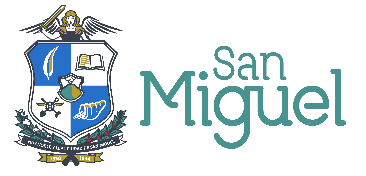 ALCALDIA MUNICIPAL DE SAN MIGUEL Unidad de Auditoría Interna INFORME FINALEXAMEN ESPECIAL A LOS INGRESOS Y EGRESOS DEL  COMITÉ ORGANIZADOR DE LAS FIESTAS PATRONALES DE SAN MIGUEL, CORRESPONDIENTE AL MES DE DICIEMBRE DE 2018SAN MIGUEL, FEBRERO 11  DE 2019UNIDAD DE AUDITORIA INTERNASres. Miembros del Concejo Alcaldía Municipal de San MiguelPresente.A-ANTECEDENTESDe conformidad al Art. 106 del Código Municipal, Art. 27 Inciso 2 de la Ley de la Corte de Cuentas de la República, Plan Anual de Trabajo 2018 de la Unidad de Auditoría Interna y  conforme a Orden de Trabajo N° REF-UAI-AMSM 03/2019 EE; se procedió a efectuar Examen Especial a los Ingresos y Egresos del Comité Organizador de las Fiestas Patronales de San Miguel, correspondientes al mes de diciembre 2018.B-OBJETIVOS DEL EXAMEN1-Objetivo GeneralEfectuar Examen Especial a los Ingresos y Egresos del Comité  Organizador de las Fiestas Patronales de San Miguel, correspondiente al mes de diciembre de 2018.2-Objetivos Específicos- Constatar que los ingresos y egresos cuenten con la documentación de respaldo.- Verificar que los ingresos y egresos se ejecuten  de  acuerdo a la normativa legal vigente.- Verificar que la documentación que soporta los egresos, se encuentre completamente   legalizada.C-ALCANCE DEL EXAMENSe realizó Examen Especial a los ingresos y egresos del Comité Organizador de la Fiestas Patronales de San Miguel, correspondiente al mes de diciembre  de 2018; de conformidad a Normas de Auditoría Interna del Sector Gubernamental, emitidas por la Corte de Cuentas de la República.D-PROCEDIMIENTOS UTILIZADOSDurante el examen, realizamos procedimientos; entre los cuales  podemos  mencionar:-Examinamos que los desembolsos efectuados por la municipalidad, hayan sido para los  fines programados por el Comité Organizador de las Fiestas Patronales de San Miguel.-Constatamos que los ingresos en concepto de patrocinios se remesaran oportunamente a la  Tesorería Municipal.-Verificamos que por los gastos realizados, existiera acuerdos tomados por la Junta   Directiva.-Verificamos que la Tesorería Municipal transfiriera íntegramente al Comité los ingresos   percibidos en concepto de patrocinio.-Obtuvimos y examinamos los comprobantes de egresos, relacionados  a los fines del   Comité. -Revisamos que se efectuaran los descuentos de ley a los sueldos de los empleados y otros;   así como también la remisión oportuna a su destino. -Constatamos la legalidad de los comprobantes que soportan los egresos.-Verificamos los saldos en las cuentas bancarias del  Comité.-Cotejamos los cheques emitidos, contra Estados de Cuenta remitidos por el Banco donde    se   manejan las cuentas del Comité.E-RESULTADOS OBTENIDOSAl efectuar la  revisión  respectiva  y de conformidad a los procedimientos utilizados, no encontramos condiciones que reportar.F-SEGUIMIENTO A RECOMENDACIONES DE AUDITORIAS ANTERIORESNo se efectuó seguimiento a recomendaciones de auditorias practicadas por esta Unidad u otro ente fiscalizador externo, en razón que no existen recomendaciones en exámenes  practicados.G-CONCLUSIONCon base a los resultados  del Examen Especial a los ingresos y egresos del Comité Organizador de las Fiestas Patronales de San Miguel, correspondiente al mes de diciembre   de 2018  y en relación a los objetivos del examen,  concluimos: Que los ingresos y egresos efectuados por el Comité Organizador de las Fiestas Patronales de San Miguel, cuenten con la documentación de respaldo.-	Que los ingresos percibidos en  concepto de patrocinios, fueron transferidos a las cuentas del Comité Organizador de las Fiestas Patronales de San Miguel.-	Verificar que la documentación que soporta los egresos, se encuentre completamente legalizada.H- PARRAFO ACLARATORIO El presente informe se refiere únicamente  al  Examen Especial a los Ingresos y Egresos del Comité  Organizador de las Fiestas Patronales de San Miguel, correspondientes al mes de diciembre  de 2018 y  ha sido elaborado para presentarlo al Concejo Municipal y a la Corte de Cuentas de la República.San Miguel,  febrero 11  de  2019DIOS UNION Y LIBERTADAtentamente,Licda. Paula Marina Navarro de HerreraAuditor Interno.C.C. COMISION DE AUDITORIA Y CONTROL		C.C. SÍNDICO MUNICIPALC.C: CORTE DE CUENTAS DE LA REPUBLICA	C.C: ARCHIVO.N°CÓDIGO DE INVENTARIODESCRIPCIÓNVALOR12012-01-009-001Memoria USB Kingston  de 8 GB $          13.0022012-01-009-002Memoria USB Kingston  de 8 GB             13.0032013-01-009-004Memoria USB Kingston  de 8 GB             10.0042006-01-012-002Computadora Marca Sony        1,000.0052011-01-012-003Computadora Marca HP           958.0062015-01-012-010Ipad           670.0072008-01-015-001Impresor Marca Hp FhotoSmart             83.7982011-01-015-004Impresor Marca Canon             80.0092014-01-015-005Impresor Marca Canon             54.00102014-01-016-001Contometro, marca Casio112.00112011-01-019-002Switch Marca Next             14.00122012-01-019-001 Memoria Kingston              17.82132009-01-021-003Teléfono Marca Panasonic             18.00142009-01-021-002Teléfono Marca Panasonic             18.00152010-01-021-004Teléfono Marca Telecom             15.00162015-01-021-005Teléfono Marca Panasonic             53.99172011-01-021-008Teléfono Marca Siemens275.00182015-01-021-010Teléfono Marca Panasonic             53.99191996-01-031-003Escritorio           177.14202008-01-033-024Silla Ergonómica             70.00212008-01-033-038Silla de espera             52.00222010-01-033-040Silla Ejecutivo             95.00232015-01-033-030Silla de espera             28.00242015-01-033-033Silla de espera             28.00252015-01-033-042Silla  Semi Ejecutiva             90.00262015-01-033-045Silla  Semi Ejecutiva             90.00272014-01-052-001DVD Marca Sony             49.00282013-01-053-001Proyector               0.00292016-01-056-001Reproductor Marca Pioneer           225.00301988-01-064-001Un condensador de aire marca Tempstar	        2,260.00311996-01-073-039Cuadro de pintura al Oleo (Ex presidente Manuel José Arce)           105.83321996-01-073-040Cuadro de pintura al Oleo (Ex presidente  Carlos Ezeta)           105.83331996-01-073-041Cuadro de pintura al Oleo (Ex presidente Joaquín Eufrasio Guzmán)           105.83342000-01-073-062Cuadro (Paisaje de Ciudad de San Miguel)	               0.00352004-01-073-064Cuadro(en donde se encuentra el mapa de la Zona Oriental) 17.50362007-01-074-001Mapa(Mapa Nacional en Relieve)           155.14371996-01-075-001Bandera de El Salvador            28.57382006-01-112-001UPS Marca Tripplite            88.00392011-01-112-005UPS Marca Forza            36.00402012-01-112-003UPS Marca APC          240.00412010-01-122-002Engrapador            29.00422009-01-124-004Sello            20.00432010-01-124-009Sello            23.00442010-01-124-010Sello            31.50452010-01-124-011Sello            31.50462012-01-124-002Sello              8.00472013-01-124-001Sello            10.00482013-01-124-008Sello              8.00492014-01-124-012Sello            18.00502014-01-124-013Sello            12.00512014-01-124-016Sello            20.00N°CÓDIGO DE INVENTARIODESCRIPCIÓNVALOR12012-12-019-002Disco Externo Seagate$         140.00No.CODIGO DE INVENTARIODESCRIPCIONVALOR12017-44-019-004Switch (8 puertos)$             33.95N°CÓDIGO DE INVENTARIODESCRIPCIÓNVALOR12017-06-057-018Micrófono Marca Shure (Viene de Comité Organizador  de las Ftas. Patronales cód. de Inventario 20017-15-057-005) $          34.3222014-06-057-008Micrófono Marca Shure (Elect. Japonesa)          545.0032014-06-057-013Micrófono Marca Shure (Elect. Japonesa)          545.00N°CÓDIGO DE INVENTARIODESCRIPCIÓNVALOR12012-18-066-014Clorinador$        105.75N°CÓDIGO DE INVENTARIODESCRIPCIÓNVALOR12004-04-002-001No verificado  herramientas del  Vehículo Marca Nissan (Una llave mixta No. 10 y No. 12, un destornillador mixto y la tenaza) --------22004-04-002-002No verificado herramienta del Vehículo Marca Nissan( desarmador dúplex) --------32011-04-155-018Casco  En trámite de descargo (17/04/18)           35.0042011-04-155-019Casco  En trámite de descargo (17/04/18)           35.0052007-04-060-002Extintor Marca Kidde   ( Pro 20Mp)93.6862007-04-060-005Extintor Marca Kidde    (Pro 20Mp)93.6872007-04-060-006Extintor Marca Kidde    (Pro 20Mp)           93.68N°CÓDIGO DE INVENTARIODESCRIPCIÓNVALOR12013-23-032-001Mueble para Computadora ( Donado por el FISDL)------------N°CÓDIGO DE INVENTARIODESCRIPCIÓNVALOR12010-01-021-006Teléfono Marca Siemens      $         60.0022010-01-021-007Teléfono Marca Siemens                60.0032002-01-027-001Diadema Plantronics       149.1642002-01-021-009Planta Telefónica Siemens    6,546.20N°CÓDIGO DE INVENTARIODESCRIPCIÓNVALOR12013-12-012-004Monitor Marca HP135.0022010-12-015-009Impresora Marca Epson371.5432012-12-016-003   Contómetro Marca Casio86.9142016-12-016-002Contómetro, marca Casio84.00N°CÓDIGO DE INVENTARIODESCRIPCIÓNVALOR12005-20-012-002Computadora Marca Hurricane (No sirve el monitor)$    1,276.9022008-20-012-003Monitor Marca  Dell17.0032001-20-015-002Impresora marca Epson FX-1180547.4442003-20-015-001Impresor marca Epson359.0052008-20-015-003 Impresor marca Epson406.0962014-20-015-005Impresor marca Canon 68.0072008-20-033-004Silla56.0081996-20-041-001Archivero Metálico33.7191996-20-062-001Enfriador  de Agua Mabe 257.14102011-20-065-004Ventilador Marca Sanyo58.00112009-20-091-002Moto sierra Marca Sthil485.00122012-20-112-001UPS Marca Forza32.00132010-20-112-004UPS Marca Forza40.96142011-20-112-005UPS Marca Omega   36.00151996-20-162-001Machete Campesino o Moto Guadaña742.57161996-20-162-002Machete Campesino o Moto Guadaña742.57171996-20-162-003Moto Chapodadora o Moto guadaña685.71N°CÓDIGO DE INVENTARIODESCRIPCIÓNVALOR12007-09-004-001 Bicicleta LGNX  Desierto$        78.0022013-09-004-002 Bicicleta Marca Corsario 130.0032013-09-004-003Bicicleta Marca Corsario 130.0042006-09-012-003Monitor Marca LCD Soyo 299.0052014-09-021-006Teléfono Marca Panasonic    39.0061996-09-032-017Mesa Metálica   48.9171996-09-033-002Silla de Madera   11.4381997-09-073-001Cuadro   28.69N°CÓDIGO DE INVENTARIODESCRIPCIÓNVALOR12014-38-012-004Monitor Marca Hp$      174.0022014-38-012-005Monitor Marca Hp        174.00                         32013-38-019-001Switch Nexxt de 16 puertos       32.0042014-38-022-001Fax Marca Panasonic       99.0052017-38-033-002Silla53.1062014-38-033-003Silla       53.1072003-38-056-001Radio grabadora  Marca Sony     175.7782014-38-063-001Cafetera Marca West Blend       46.90N°CÓDIGO DE INVENTARIODESCRIPCIÓNVALOR12015-06-033-003Sillón $      90.00         22015-06-033-004Sillón         90.0032011-06-054-006Equipo de Luces Marca Sony       970.0042001-06-056-003Grabadora marca General Electric tipo reportera 46.2952001-06-058-001Micro Mixer Marca Sky       42.6062011-06-065-003Ventilador Marca Man   60.0072005-06-057-007Micrófonos marca Shure49.00N°CÓDIGO DE INVENTARIODESCRIPCIÓNVALOR12008-08-012-011Monitor Marca Dell$          17.00          22007-08-015-013 Dos Bandejas Hp       1,276.9032007-08-015-014 Tres Bandejas           966.1542007-08-015-015Impresora Marca Hp          389.8552004-08-016-009Contómetro Marca  Casio             85.7162007-08-016-001Contómetro Marca Casio             80.0072012-08-016-006Contómetro, marca Casio            48.0082014-08-016-008Contómetro  Marca Casio            65.0092000-08-019-001Zip Drive            14.29102007-08-019-002Swith Marca D-LINK          170.00112012-08-019-005Disco Duro Seagate          105.30122003-08-021-004Teléfono Marca Radio Shack            15.99132011-08-021-002Teléfono Marca General Electric            49.95142014-08-021-005Teléfono Marca Panasonic             45.00151996-08-033-010Silla de Madera            17.14161996-08-033-009Silla de Madera            17.14171996-08-033-012Silla de Madera             17.14181996-08-033-001Silla de Madera            17.14191996-08-033-002Silla de Madera            17.14201996-08-033-003Silla de Madera            20.57211996-08-033-007Silla de Madera y Metal            20.57222008-08-033-004Silla            56.00232014-08-033-013Silla            85.00242014-08-033-017Silla            85.00251996-08-041-001Archivero Acrílico            13.71261996-08-041-002Archivero  Acrílico        13.71             272000-08-041-003Porta CD marca Supreme        14.63282010-08-064-004Aire Acondicionado Marca Innovaire      670.00292002-08-124-002Sello de Hule         0.00301996-08-124-003Sello de Hule         0.00312009-08-124-001Sello       30.00N°CÓDIGO DE INVENTARIODESCRIPCIÓNVALOR12014-18-033-005Silla Ejecutiva        85.0022014-18-033-006Silla Ejecutiva        85.0032014-18-033-009Silla Ejecutiva        85.0042014-18-033-010Silla de Espera         24.0052014-18-033-011Silla de Espera         24.0062014-18-033-012Silla de Espera         24.0072014-18-033-013Silla de Espera         24.0082014-18-033-014Silla de Espera         24.0092014-18-033-015Silla de Espera         24.00102014-18-033-016Silla de Espera         24.00112014-18-033-017Silla de Espera         24.00122014-18-033-021Silla de Espera         24.00132014-18-033-022Silla de Espera         24.00142014-18-033-023Silla de Espera         24.00152014-18-033-024Silla de Espera         24.00162014-18-033-025Silla de Espera         24.00172014-18-033-026Silla de Espera         24.00182014-18-033-027Silla de Espera       24.00192014-18-033-028Silla de Espera       24.00202014-18-033-029Silla de Espera       24.00212014-18-033-030Silla de Espera       24.00222014-18-033-031Silla de Espera       24.00232014-18-033-032Silla de Espera       24.00N°CÓDIGO DE INVENTARIODESCRIPCIÓNVALOR12011-04-004-014Bicicleta Marca Máxima$         85.00          22011-04-004-017Bicicleta Marca Máxima           85.0032011-04-004-020Bicicleta Marca Máxima85.0042011-04-004-023Bicicleta Marca Máxima85.0052011-04-004-024Bicicleta Marca Máxima85.0062011-04-004-027Bicicleta Marca Máxima85.0072013-04-004-010Bicicleta Marca Corsario80.0082013-04-004-011Bicicleta Marca Corsario80.0092013-04-004-029Bicicleta Marca Corsario80.00102013-04-004-030Bicicleta Marca Corsario80.00112013-04-004-031Bicicleta Marca Corsario80.00122013-04-004-032Bicicleta Marca Corsario80.00132013-04-004-034Bicicleta Marca Corsario80.00142013-04-004-035Bicicleta Marca Corsario80.00152008-04-012-013Monitor Marca Dell17.00162010-04-055-001Cámara Marca Canon150.95171999-04-065-011Ventilador Marca Sanyo48.23182008-04-065-001Ventilador Marca Man47.46192008-04-065-003Ventilador Marca Man47.46202010-04-065-007Ventilador Marca Sanyo49.00212010-04-065-009Ventilador Marca Westinghouse45.76222010-04-065-010Ventilador Marca Westinghouse45.76232011-04-065-015Ventilador Marca Sanyo115.98242011-04-065-016Ventilador Marca Sanyo115.98252011-04-065-017Ventilador Marca Sanyo115.98262011-04-065-018Ventilador Marca Sanyo115.97272013-04-112-006Ups Marca Forza33.00282014-04-112-008Ups Marca Forza35.00292015-04-112-009Ups Marca Forza30.00302011-04-119-001Medidor Nivel de Sonido124.30312011-04-155-006Casco35.00322011-04-155-007Casco35.00332011-04-155-008Casco35.00342011-04-155-009Casco35.00352011-04-155-010Casco35.00362011-04-155-011Casco35.00372011-04-155-012Casco35.00382011-04-155-013Casco35.00392011-04-155-014Casco35.00402011-04-155-015Casco35.00412011-04-155-016Casco35.00422011-04-155-017Casco35.00N°CÓDIGO DE INVENTARIODESCRIPCIÓNVALOR12002-16-012-006Computadora Marca IBM$    1,401.2022003-16-012-004Computadora      1,399.0032008-16-015-004Impresor Marca Hp Desk- Jet           43.7642003-16-065-009Ventilador Marca Man            35.0052011-16-144-004Pistola de Engrase         110.00N°CÓDIGO DE INVENTARIODESCRIPCIÓNVALOR12008-23-012-002Monitor Marca Dell$         17.0022007-23-021-002Teléfono Marca Panasonic         21.0032010-23-022-001Fax Marca Panasonic          141.2541996-23-031-002Escritorio de Madera            51.4352013-23-031-009Escritorio Metálico (Donación  del FISDL)   ----------62013-23-031-011Escritorio Metálico (Donación  del  FISDL)    ----------72008-23-112-007UPS  (500 Watts)           38.00N°CÓDIGO DE INVENTARIODESCRIPCIÓNVALOR12002-07-012-001Computadora Marca IBM$      1,401.20            22008-07-012-005Monitor Marca Dell            17.00  32002-07-112-001UPS  y Regulador de Voltaje Marca Powerware 186.59CANTIDADDESCRIPCIÓN306Sillas3Extintores 3Altares 3Bases para cajas 6Aires de 60,0003Aires de 12,0001Aires de 36,0003Camarotes6Colchonetas3Equipos de sonido cada uno con dos bocinas y 1 micrófono2Mesas de Acero inoxidable para preparación de cadáveres 1Mueble ( camilla de acero inoxidable)3Cafeteras de 100 tazas1Tanque de Presión color blanco8Cámaras de seguridad 1Televisor de 43 pulgadas1Caja de Recepción de  video1Mueble para computadora9Basureros Metálicos 1 Ventilador2 Seca manos Eléctricos3 Mesitas de NocheCANTIDADDESCRIPCIÓN1 Laptop Marca Dell Color Negro1Aire Acondicionado Minisplit Marca LG1Archivo Metálico  de 4 gavetas 1Silla Ejecutiva Color Negro1Retroproyector3Sillas de Espera Color Azul OscuroCANTIDADDESCRIPCIÓN5Sillas Secretariales giratorias con respaldo malla color negro20Sillas de espera respaldo en malla Color Negro2Ventiladores Marca Man de Piso Color Beige c/ gris 1Ventilador Marca Kawaki de piso color azul con blanco3Archivos Metálicos de dos gavetas color negro2Libreras de madera y metal de cinco espacios color negro1Librera de madera y metal de tres espacios y una gaveta color negro1Escritorio Jr (pequeño) de una gaveta 1Mesa conferencial metálica de tres compartimientos color negro CANTIDADDESCRIPCIÓN2Mesas Jardín  color blanco plegable           7Sillas semi ejecutivasCANTIDADDESCRIPCIÓNPRECIO1Semi- auto Chemistry Analyzer, Equipo de química sanguínea color blanco, con pantalla y teclado numérico, marca Landwind, modelo LW B100E, serie 60317161350$                       3,700.001Sillón toma de muestra, marca STMEDIC, modelo JL-SILLA1, serie silla laboratorio, color beige, acojinada de color café, con dos compartimientos.$                          350.001Refrigeradora, marca MASTERTECH, modelo M13019902, serie MTF225SIAS, color gris, con dispensador de agua.$                         450.001Silla de espera (silla petatillo color beige), marca GUATEPLAST, modelo 20002167, serie ARO11765, color beige.$                         750.003Muebles para estantería, marca FE, modelo 100754792, serie FE/STYLEO3, color beige con melanina blanca.$                      3,500.00No.DESCRIPCION1Camilla1Lector de rayos X2Atriles1Micro centrífugasN°CÓDIGO DE INVENTARIODESCRIPCIÓN VALOR12017-06-057-014Micrófono Marca Shure (Viene del Comité de las Ftas. Patronales cód. De Inventario 2017-15-057-001)$                      34.32           22017-06-057-015Micrófono Marca Shure (Viene del Comité de las Fiestas. Patronales  cod. de Inventario 2017-15-057-002)$                      34.3232009-06-056-010 Equipo de Sonido (Solo se verificaron los parlantes) $                  3,988.25N°CÓDIGO DE INVENTARIODESCRIPCIÓN VALOR12000-18-103-001Cinta métrica marca Top-Long ( De 30 metros color verde)$                       9.14                 N°CÓDIGO DE INVENTARIODESCRIPCIÓN VALOR12011-04-004-016Bicicleta Marca Máxima$                       85.0021998-04-142-021Pistola Marca Llama                      514.29        N°CÓDIGO DE INVENTARIODESCRIPCIÓNVALORDECOMISA-DA POR LA PNC  11993-04-142-038Revolver Marca Smith y Wesson N° 503$  342.86Fiscalía. Abril del 200121993-04-142-059Revolver Marca Smith y Wesson N°26330   342.86Fiscalía.Enero del 200132003-04-142-083Revolver Marca Taurus N° Serie UL 924327    360.00Juzg. 2do. De Paz. Abril o Mayo/200142004-04-142-093Revolver Marca Taurus N° Serie XC 180356  320.00Decomisada en el Juzgado 2º. De Paz. NOMBRE SEGÚN MANUALNOMBRE SEGÚN ORGANIGRAMANOMBRE SEGÚN PRESUPUESTO.Unidad del Consejo de Prevención de la Violencia Social y Delincuencia en el Municipio de San MiguelUnidad Municipal de Prevención de la Violencia.Unidad Municipal de Prevención de la Violencia.Jefe de Unidad de Agricultura y Seguridad alimentaria.Departamento de Agricultura y Seguridad AlimentariaDepartamento de Agricultura y Seguridad AlimentariaUnidad de Comunicaciones y Prensa.Departamento de Comunicaciones y Prensa.Unidad de Comunicaciones y Prensa.Unidad de Comunicaciones y Prensa.Departamento Municipal de Inclusión Familiar.Secretaria Municipal de la Familia.Departamento Municipal de Inclusión FamiliarIngeniería, Arquitectura y Supervisión de Obras.Departamento IngenieríaDepartamento  Ingeniería.Mercados MunicipalesMercado MunicipalDepartamento Mercado MunicipalDepartamento Mercado MunicipalUnidad Ambiental MunicipalDepartamento Ambiental MunicipalDepartamento Ambiental MunicipalNOMBRE DEL DEPARTAMENTO O SECCION.     ORGANIGRAMAMANUAL DE ORGANIZACIÓN, FUNCIONES Y DESCRIPTOR DE PUESTOSInformáticaGerencia AdministrativaGerencia GeneralAsesoría LegalGerencia AdministrativaGerencia GeneralMunicipal de EducaciónGerencia de Participación CiudadanaGerencia de Servicios CiudadanosCentro de Estimulación TempranaSecretaria Municipal de la Familia.Departamento Municipal de Inclusión Familiar.NOMBREPLAZADEPARTAMENTOSALARIOINGRESO1-Moisés Ulises Aguilar MartínezMozoAseo Ornato y Mantenimiento de Calles y Caminos Sección Barrido de Calles Avenidas.           $350.00   24/01/20172-Saydi Enna Andrés de CastilloPromotor Deportivo Tiempo ParcialCultura y Deporte            $200.0024/01/20173-José  Alejandro Ventura RomeroPromotor Deportivo Tiempo ParcialCultura y Deporte            $200.0024/01/20174-Vicente Arturo Melgar GutiérrezAgenteCuerpo de Agentes Municipales		 $ 350.00	12/03/20175-Juan Carlos Vásquez EscotoMozoAseo Ornato y Mantenimiento de Calles y Caminos Sección Barrido de Calles Avenidas. $350.0012/03/20176-José Francisco Alfaro Rodríguez Mozo Cementerio               $350.0003/04/20177-Juan Antonio Penado UlloaOrdenanza Municipal de Inclusión Familiar               $405.00 03/04/20178-Fatima Gabriela GarayInspector 1° claseAdministración Tributaria Municipal        $405.0001/06/20179-Denni Cristian Granados GómezMozoParques y Jardines         $350.0001/06/201710-Juan Francisco Garay MozoAseo Ornato y Mantenimiento          $350.00  05/07/201711-Stefany Nataly Vásquez EscotoColector (a)Cuentas Corrientes         $376.00  12/09/201712-Liliana Liseth Guevara PerdomoMozoCementerio        $350.00   12/09/2017